                     																										NO. 58JOURNALOF THESENATEOF THESTATE OF SOUTH CAROLINAREGULAR SESSION BEGINNING TUESDAY, JANUARY 10, 2023_________WEDNESDAY, APRIL 17, 2024Wednesday, April 17, 2024(Statewide Session)Indicates Matter StrickenIndicates New Matter	The Senate assembled at 11:30 A.M., the hour to which it stood adjourned, and was called to order by the PRESIDENT.	A quorum being present, the proceedings were opened with a devotion by the Chaplain as follows:Daniel 6:16	As Daniel the prophet tells us, “So the king gave the order, and they brought Daniel and threw him into the lions’ den.”	Let us pray:  O God, as the time for ringing the closing bell for this Senate Session draws nearer and nearer, how indeed does pressure build -- pressure to wrap things up, to accomplish worthy ends, to continue creating a better South Carolina.  For many of these leaders of our State, it truly must feel at times that they themselves have been thrown “into the lions’ den.”  That is why, Lord, we pray today that You will give each of these Senators the gifts of fortitude and of courage so they can continue doing what they know to be best for our citizens.  And may the untiring efforts of these servants, dear God, bring about great good, thanks to Your continual blessing and guidance. And as always, Lord, to You be the glory.  Amen.  	The PRESIDENT called for Petitions, Memorials, Presentments of Grand Juries and such like papers.Motion Adopted	On motion of Senator MASSEY, the Senate agreed that the Senate would reconvene thirty minutes after the conclusion of the Joint Assembly. RECESS	At 11:55 P.M., on motion of Senator MASSEY, the Senate receded from business for the purpose of attending the Joint Assembly.JOINT ASSEMBLYElections	At 12:00 Noon, the Senate appeared in the Hall of the House.	The PRESIDENT of the Senate called the Joint Assembly to order and announced that it had convened under the terms of a Concurrent Resolutions adopted by both Houses.	H. 4895 -- Reps. Caskey, Jordan and Rutherford:  A CONCURRENT RESOLUTION TO FIX NOON ON WEDNESDAY, FEBRUARY 7, 2024, AS THE TIME TO ELECT A SUCCESSOR TO A CERTAIN CHIEF JUSTICE OF THE SUPREME COURT, UPON HIS RETIREMENT ON OR BEFORE JULY 31, 2024, AND THE SUCCESSOR WILL FILL A NEW TERM OF THAT OFFICE WHICH WILL EXPIRE JULY 31, 2034; TO ELECT A SUCCESSOR TO A CERTAIN JUDGE OF THE COURT OF APPEALS, SEAT 8, WHOSE TERM WILL EXPIRE JUNE 30, 2024; TO ELECT A SUCCESSOR TO A CERTAIN JUDGE OF THE COURT OF APPEALS, SEAT 9, AND THE SUCCESSOR WILL FILL THE UNEXPIRED TERM OF THAT OFFICE WHICH WILL EXPIRE JUNE 30, 2028; TO ELECT A JUDGE TO A NEWLY CREATED SEAT FOR THE CIRCUIT COURT, SECOND JUDICIAL CIRCUIT, SEAT 2, WHOSE TERM WILL BE FROM JULY 1, 2024, UNTIL JUNE 30, 2030; TO ELECT A SUCCESSOR TO A CERTAIN JUDGE OF THE CIRCUIT COURT, THIRD JUDICIAL CIRCUIT, SEAT 1, UPON HIS RETIREMENT ON OR BEFORE DECEMBER 31, 2024, AND THE SUCCESSOR WILL FILL THE UNEXPIRED TERM OF THAT OFFICE WHICH WILL EXPIRE JUNE 30, 2028; TO ELECT A SUCCESSOR TO A CERTAIN JUDGE OF THE CIRCUIT COURT, THIRD JUDICIAL CIRCUIT, SEAT 2, WHOSE TERM WILL EXPIRE JUNE 30, 2024; TO ELECT A SUCCESSOR TO A CERTAIN JUDGE OF THE CIRCUIT COURT, FOURTH JUDICIAL CIRCUIT, SEAT 2, WHOSE TERM WILL EXPIRE JUNE 30, 2024; TO ELECT A SUCCESSOR TO A CERTAIN JUDGE OF THE CIRCUIT COURT, FIFTH JUDICIAL CIRCUIT, SEAT 1, AND THE SUCCESSOR WILL FILL THE UNEXPIRED TERM OF THAT OFFICE WHICH WILL EXPIRE JUNE 30, 2025; TO ELECT A SUCCESSOR TO A CERTAIN JUDGE OF THE CIRCUIT COURT, FIFTH JUDICIAL CIRCUIT, SEAT 2, WHOSE TERM WILL EXPIRE JUNE 30, 2024; TO ELECT A SUCCESSOR TO A CERTAIN JUDGE OF THE CIRCUIT COURT, SEVENTH JUDICIAL CIRCUIT, SEAT 1, UPON HIS RETIREMENT ON OR BEFORE DECEMBER 31, 2024, AND THE SUCCESSOR WILL FILL THE UNEXPIRED TERM OF THAT OFFICE WHICH WILL EXPIRE JUNE 30, 2025; TO ELECT A SUCCESSOR TO A CERTAIN JUDGE OF THE CIRCUIT COURT, SEVENTH JUDICIAL CIRCUIT, SEAT 2, WHOSE TERM WILL EXPIRE JUNE 30, 2024; TO ELECT A SUCCESSOR TO A CERTAIN JUDGE OF THE CIRCUIT COURT, EIGHTH JUDICIAL CIRCUIT, SEAT 2, WHOSE TERM WILL EXPIRE JUNE 30, 2024; TO ELECT A JUDGE TO A NEWLY CREATED SEAT FOR THE CIRCUIT COURT, NINTH JUDICIAL CIRCUIT, SEAT 4, WHOSE TERM WILL BE FROM JULY 1, 2024, UNTIL JUNE 30, 2030; TO ELECT A SUCCESSOR TO A CERTAIN JUDGE OF THE CIRCUIT COURT, TENTH JUDICIAL CIRCUIT, SEAT 2, WHOSE TERM WILL EXPIRE JUNE 30, 2024; TO ELECT A SUCCESSOR TO A CERTAIN JUDGE OF THE CIRCUIT COURT, ELEVENTH JUDICIAL CIRCUIT, SEAT 1, WHOSE TERM WILL EXPIRE JUNE 30, 2024; TO ELECT A SUCCESSOR TO A CERTAIN JUDGE OF THE CIRCUIT COURT, ELEVENTH JUDICIAL CIRCUIT, SEAT 2, WHOSE TERM WILL EXPIRE JUNE 30, 2024; TO ELECT A SUCCESSOR TO A CERTAIN JUDGE OF THE CIRCUIT COURT, TWELFTH JUDICIAL CIRCUIT, SEAT 1, WHOSE TERM WILL EXPIRE JUNE 30, 2024; TO ELECT A SUCCESSOR TO A CERTAIN JUDGE OF THE CIRCUIT COURT, THIRTEENTH JUDICIAL CIRCUIT, SEAT 2, AND THE SUCCESSOR WILL FILL A NEW TERM OF THAT OFFICE WHICH WILL EXPIRE JUNE 30, 2030; TO ELECT A SUCCESSOR TO A CERTAIN JUDGE OF THE CIRCUIT COURT, THIRTEENTH JUDICIAL CIRCUIT, SEAT 4, UPON HIS RETIREMENT ON OR BEFORE DECEMBER 31, 2024, AND THE SUCCESSOR WILL FILL THE UNEXPIRED TERM OF THAT OFFICE WHICH WILL EXPIRE JUNE 30, 2028; TO ELECT A SUCCESSOR TO A CERTAIN JUDGE OF THE CIRCUIT COURT, FOURTEENTH JUDICIAL CIRCUIT, SEAT 1, WHOSE TERM WILL EXPIRE JUNE 30, 2024; TO ELECT A JUDGE TO A NEWLY CREATED SEAT FOR THE CIRCUIT COURT, FOURTEENTH JUDICIAL CIRCUIT, SEAT 3, WHOSE TERM WILL BE FROM JULY 1, 2024, UNTIL JUNE 30, 2030; TO ELECT A JUDGE TO A NEWLY CREATED SEAT FOR THE CIRCUIT COURT, FIFTEENTH JUDICIAL CIRCUIT, SEAT 3, WHOSE TERM WILL BE FROM JULY 1, 2024, UNTIL JUNE 30, 2030; TO ELECT A SUCCESSOR TO A CERTAIN JUDGE OF THE CIRCUIT COURT, AT-LARGE, SEAT 4, AND THE SUCCESSOR WILL FILL THE UNEXPIRED TERM OF THAT OFFICE WHICH WILL EXPIRE JUNE 30, 2027; TO ELECT A SUCCESSOR TO A CERTAIN JUDGE OF THE CIRCUIT COURT, AT-LARGE, SEAT 8, AND THE SUCCESSOR WILL FILL THE UNEXPIRED TERM OF THAT OFFICE WHICH WILL EXPIRE JUNE 30, 2027; TO ELECT A SUCCESSOR TO A CERTAIN JUDGE OF THE CIRCUIT COURT, AT-LARGE, SEAT 11, AND THE SUCCESSOR WILL FILL THE UNEXPIRED TERM OF THAT OFFICE WHICH EXPIRES JUNE 30, 2026; TO ELECT A SUCCESSOR TO A CERTAIN JUDGE OF THE CIRCUIT COURT, AT-LARGE, SEAT 16, UPON HIS RETIREMENT ON OR BEFORE DECEMBER 31, 2024, AND THE SUCCESSOR WILL FILL THE UNEXPIRED TERM OF THAT OFFICE WHICH WILL EXPIRE JUNE 30, 2025; TO ELECT A JUDGE TO A NEWLY CREATED SEAT FOR THE FAMILY COURT, FIRST JUDICIAL CIRCUIT, SEAT 4, WHOSE TERM WILL BE FROM JULY 1, 2024, UNTIL JUNE 30, 2030; TO ELECT A JUDGE TO A NEWLY CREATED SEAT FOR THE FAMILY COURT, SEVENTH JUDICIAL CIRCUIT, SEAT 4, WHOSE TERM WILL BE FROM JULY 1, 2024, UNTIL JUNE 30, 2030; TO ELECT A SUCCESSOR TO A CERTAIN JUDGE OF THE FAMILY COURT, NINTH JUDICIAL CIRCUIT, SEAT 4, AND THE SUCCESSOR WILL FILL THE UNEXPIRED TERM OF THAT OFFICE, WHICH WILL EXPIRE JUNE 30, 2025; TO ELECT A SUCCESSOR TO A CERTAIN JUDGE OF THE FAMILY COURT, NINTH JUDICIAL CIRCUIT, SEAT 6, AND THE SUCCESSOR WILL FILL THE UNEXPIRED TERM OF THAT OFFICE, WHICH WILL EXPIRE JUNE 30, 2028; TO ELECT A SUCCESSOR TO A CERTAIN JUDGE OF THE FAMILY COURT, TENTH JUDICIAL CIRCUIT, SEAT 1, AND THE SUCCESSOR WILL FILL THE UNEXPIRED TERM OF THAT OFFICE, WHICH WILL EXPIRE JUNE 30, 2025; TO ELECT A SUCCESSOR TO A CERTAIN JUDGE OF THE FAMILY COURT, SIXTEENTH JUDICIAL CIRCUIT, SEAT 1, UPON HIS RETIREMENT ON OR BEFORE JULY 1, 2024, AND THE SUCCESSOR WILL FILL THE UNEXPIRED TERM OF THAT OFFICE, WHICH WILL EXPIRE JUNE 30, 2028; TO ELECT A JUDGE TO A NEWLY CREATED SEAT FOR THE FAMILY COURT, SIXTEENTH JUDICIAL CIRCUIT, SEAT 3, WHOSE TERM WILL BE FROM JULY 1, 2024, UNTIL JUNE 30, 2030; AND TO ELECT A SUCCESSOR TO A CERTAIN JUDGE OF THE ADMINISTRATIVE LAW COURT, SEAT 1, WHOSE TERM WILL EXPIRE JUNE 30, 2024.	S. 1230 -- Senator Alexander:  A CONCURRENT RESOLUTION TO FIX WEDNESDAY, APRIL 17, 2024, IMMEDIATELY FOLLOWING JUDICIAL ELECTIONS, AS THE TIME TO ELECT A MEMBER TO THE BOARD OF TRUSTEES OF THE COLLEGE OF CHARLESTON TO FILL THE TERM OF THE MEMBER FOR THE SECOND CONGRESSIONAL DISTRICT SEAT 3, THIRD CONGRESSIONAL DISTRICT SEAT 5, FOURTH CONGRESSIONAL DISTRICT SEAT 7, FIFTH CONGRESSIONAL DISTRICT SEAT 9, SIXTH CONGRESSIONAL DISTRICT SEAT 11, SEVENTH CONGRESSIONAL DISTRICT SEAT 13, AT-LARGE SEAT 15, AND AT-LARGE SEAT 17, OF WHICH ALL TERMS WILL EXPIRE JUNE 30, 2026; TO ELECT A MEMBER TO THE BOARD OF TRUSTEES OF FRANCIS MARION UNIVERSITY TO FILL THE TERM OF THE MEMBER FOR THE FIRST CONGRESSIONAL DISTRICT SEAT 1, WHOSE TERM WILL EXPIRE ON JUNE 30, 2026, THE TERM OF THE MEMBER FOR THE SECOND CONGRESSIONAL DISTRICT SEAT 2, WHOSE TERM WILL EXPIRE ON JUNE 30, 2024, THE TERM OF THE MEMBER FOR THE FIFTH CONGRESSIONAL DISTRICT SEAT 5 AND FOR THE SIXTH CONGRESSIONAL DISTRICT SEAT 6, OF WHICH BOTH TERMS WILL EXPIRE ON JUNE 30, 2026, AND THE TERM OF THE MEMBER FOR AT-LARGE SEATS 8, 10, 12, AND 13, OF WHICH ALL TERMS WILL EXPIRE JUNE 30, 2026; TO ELECT A MEMBER OF THE BOARD OF TRUSTEES OF LANDER UNIVERSITY TO FILL THE TERM OF THE MEMBER FOR THE FIRST CONGRESSIONAL DISTRICT SEAT 9, WHOSE TERM WILL EXPIRE ON JUNE 30, 2024; TO ELECT A MEMBER OF THE BOARD OF TRUSTEES OF THE MEDICAL UNIVERSITY OF SOUTH CAROLINA TO FILL THE TERM OF THE MEMBER FOR THE FIRST CONGRESSIONAL DISTRICT MEDICAL SEAT, SECOND CONGRESSIONAL DISTRICT MEDICAL SEAT, THIRD CONGRESSIONAL DISTRICT MEDICAL SEAT, FOURTH CONGRESSIONAL DISTRICT LAY SEAT, FIFTH CONGRESSIONAL DISTRICT LAY SEAT, SIXTH CONGRESSIONAL DISTRICT MEDICAL SEAT, AND SEVENTH CONGRESSIONAL DISTRICT LAY SEAT, OF WHICH ALL TERMS WILL EXPIRE JUNE 30, 2026; TO ELECT A MEMBER OF THE BOARD OF TRUSTEES OF SOUTH CAROLINA STATE UNIVERSITY TO FILL THE TERM OF A MEMBER FOR THE FIFTH CONGRESSIONAL DISTRICT SEAT 5, SEVENTH CONGRESSIONAL DISTRICT SEAT 7, AND AT-LARGE SEATS 9 AND 11, OF WHICH ALL TERMS WILL EXPIRE ON JUNE 30, 2026; AND TO ELECT A MEMBER OF THE BOARD OF TRUSTEES OF WINTHROP UNIVERSITY FOR THE FOURTH CONGRESSIONAL DISTRICT SEAT 4, WHOSE TERM WILL EXPIRE ON JUNE 30, 2028; AND TO FIX WEDNESDAY, APRIL 17, 2024, IMMEDIATELY FOLLOWING COLLEGE AND UNIVERSITY BOARDS OF TRUSTEES ELECTIONS, AS THE TIME TO ELECT MEMBERS TO THE DEPARTMENT OF EMPLOYMENT AND WORKFORCE'S APPELLATE PANEL.Election of a Court of Appeals Judge, Seat 8	The PRESIDENT announced that nominations were in order to elect a successor to the position of Judge, Court of Appeals,  Seat 8. 	Representative Micajah P. “Micah” Caskey IV, Chairman of the Judicial Merit Selection Commission, indicated that the Honorable Jerry D. Vinson, Jr. had been screened and found qualified to serve.	Representative Micajah P. “Micah” Caskey IV. placed the name of the Honorable Jerry D. Vinson, Jr. in nomination, moved that nominations be closed and, with unanimous consent, the vote was taken by acclamation, resulting in the election of the nominee.	Whereupon, the PRESIDENT announced that the Honorable Jerry D. Vinson, Jr. was elected to the position of Judge, Court of Appeals, Seat 8 for the term to expire July 30, 2024.Election of a Court of Appeals Judge, Seat 9	The PRESIDENT announced that nominations were in order to elect a successor to the position of Judge, Court of Appeals, Seat 9. 	Representative Micajah P. “Micah” Caskey IV, Chairman of the Judicial Merit Selection Commission, indicated that Whitney B. Harrison, the Honorable Jan B. Bromell Holmes and the Honorable Matthew P. Turner had been screened and found qualified to serve.	The Reading Clerk of the Senate called the roll of the Senate, and the Senators voted viva voce as their names were called.	The following named Senators voted for Whitney B. Harrison:Total--6	The following named Senators voted for The Honorable Jan B. Bromell Holmes:Total--15The following named Senators voted for Turner:Total--24	On the motion of Representative Caskey, with unanimous consent, the members of the House voted by electronic roll call.The following named Representatives voted for Whitney B. Harrison:Total--39	The following named Representatives voted for The Honorable Jan B. Bromell Holmes:Total--40The following named Representatives voted for Turner:Total--38RECAPITULATIONTotal number of Senators voting	45Total number of Representatives voting	117Grand Total	162Necessary to a choice	82Of which Whitney B. Harrison received 	45Of which the Honorable Jan B. Bromell Holmes received 	55Of which the Honorable Matthew P. Turner received 	62	Whereupon, the President announced that none of the candidates having received the necessary vote, the Joint Assembly would proceed to the next ballot.	The Reading Clerk of the Senate called the roll of the Senate, and the Senators voted viva voce as their names were called.The following named Senators voted for Harrison:Total--5The following named Senators voted for Holmes:Total--14The following named Senators voted for  Turner:Total--26	On the motion of Rep. CASKEY with unanimous consent, the members of the House voted by electronic roll call.	The following named Representatives voted for Harrison:Total--25The following named Representatives voted for Holmes:Total--43The following named Representatives voted for Turner:Total--47RECAPITULATIONTotal number of Senators voting	45Total number of Representatives voting	115Grand Total	160Necessary to a choice	81Of which Whitney B. Harrison received 	30Of which the Honorable Jan B. Bromell Holmes received 	57Of which the Honorable Matthew P. Turner received 	73	Whereupon, the president announced that none of the candidates having received the necessary vote, the joint assembly would proceed to the next ballot.	On motion of Representative Micajah P. “Micah” Caskey IV the name of Whitney B. Harrison was withdrawn from consideration.The Reading Clerk of the Senate called the roll of the Senate, and the Senators voted viva voce as their names were called.The following named Senators voted for Holmes:Total--19The following named Senators voted for Turner:Total--26	On the motion of Representative Caskey, with unanimous consent, the members of the House voted by electronic roll call.The following named Representatives voted for Holmes:Total--47The following named Representatives voted for Turner:Total—66RECAPITULATIONTotal number of Senators voting	45Total number of Representatives voting	113Grand Total	158Necessary to a choice	80Of which the Honorable Jan B. Bromell Holmes received 	66Of which the Honorable Matthew P. Turner received 	92	Whereupon, the PRESIDENT announced that the Honorable Matthew P. Turner was elected to the position of Judge, Court of Appeals, Seat 9 for the term to expire June 30, 2028.Election of a Circuit Court Judge, 2nd Judicial Circuit, Seat 2	The PRESIDENT announced that nominations were in order to elect a successor to the position of Judge, Circuit Court, 2nd Judicial Circuit, Seat 2. 	Representative Micajah P. “Micah” Caskey IV, Chairman of the Judicial Merit Selection Commission, indicated that the Honorable Grant Gibbons, David W. Miller and Martha M. Rivers Davisson had been screened and found qualified to serve.	On motion of Representative Micajah P. “Micah” Caskey IV the names of David W. Miller and the Honorable Grant Gibbons were withdrawn from consideration.	Representative Micajah P. “Micah” Caskey IV placed the name of Martha M. Rivers Davisson in nomination, moved that the nominations be closed and, with unanimous consent, the vote was taken by acclamation, resulting in the election of the nominee.	Whereupon, the PRESIDENT announced that the Honorable Martha M. Rivers Davisson was elected to the position of Judge, Circuit Court, 2nd Judicial Circuit, Seat 2 for the term to expire June 30, 2030.Election of a Circuit Court Judge, 3rd Judicial Circuit, Seat 1	The PRESIDENT announced that nominations were in order to elect a successor to the position of Judge, Circuit Court, 3rd Judicial Circuit, Seat 1. 	Representative Micajah P. “Micah” Caskey IV, Chairman of the Judicial Merit Selection Commission, indicated that the Honorable S. Bryan Doby, Christopher R. DuRant and Samuel Floyd had been screened and found qualified to serve.	On motion of Representative Micajah P. “Micah” Caskey IV the names of Christopher R. DuRant and Samuel Floyd were withdrawn from consideration.	Representative Micajah P. “Micah” Caskey IV placed the name of S. Bryan Doby in nomination, moved that the nominations be closed and, with unanimous consent, the vote was taken by acclamation, resulting in the election of the nominee.	Whereupon, the PRESIDENT announced that the Honorable Honorable S. Bryan Doby was elected to the position of Judge, Circuit Court, 3rd Judicial Circuit, Seat 1 for the term to expire June 30, 2028.Election of a Circuit Court Judge, 3rd Judicial Circuit, Seat 2	The PRESIDENT announced that nominations were in order to elect a successor to the position of Judge, Circuit Court, 3rd Judicial Circuit, Seat 2. 	Representative Micajah P. “Micah” Caskey IV, Chairman of the Judicial Merit Selection Commission, indicated that the Honorable Kristi Fisher Curtis had been screened and found qualified to serve.	Representative Micajah P. “Micah” Caskey IV placed the name of the Honorable Kristi Fisher Curtis in nomination, moved that the nominations be closed and, with unanimous consent, the vote was taken by acclamation, resulting in the election of the nominee.	Whereupon, the PRESIDENT announced that the Honorable Kristi Fisher Curtis was elected to the position of Judge, Circuit Court, 3rd Judicial Circuit, Seat 2 for the term to expire June 30, 2024.Election of a Circuit Court Judge, 4th Judicial Circuit, Seat 2	The PRESIDENT announced that nominations were in order to elect a successor to the position of Judge, Circuit Court, 4th Judicial Circuit, Seat 2. 	Representative Micajah P. “Micah” Caskey IV, Chairman of the Judicial Merit Selection Commission, indicated that the Honorable Michael S. Holt had been screened and found qualified to serve.	Representative Micajah P. “Micah” Caskey IV placed the name of the Honorable Michael S. Holt in nomination, moved that the nominations be closed and, with unanimous consent, the vote was taken by acclamation, resulting in the election of the nominee.	Whereupon, the PRESIDENT announced that the Honorable Michael S. Holt was elected to the position of Judge, Circuit Court, 4th Judicial Circuit, Seat 2 for the term to expire June 30, 2024.Election of a Circuit Court Judge, 5th Judicial Circuit, Seat 1	The PRESIDENT announced that nominations were in order to elect a successor to the position of Judge, Circuit Court, 5th Judicial Circuit, Seat 1. 	Representative Micajah P. “Micah” Caskey IV, Chairman of the Judicial Merit Selection Commission, indicated that James Smith and Justin T. Williams had been screened and found qualified to serve.	On motion of Representative Micajah P. “Micah” Caskey IV the name of Justin T. Williams was withdrawn from consideration.	Representative Micajah P. “Micah” Caskey IV placed the name of James Smith in nomination, moved that the nominations be closed and, with unanimous consent, the vote was taken by acclamation, resulting in the election of the nominee.	Representative Hiott made a motion to recommit the election to the Judicial Merit Selection Committee. 	Representative Rose made a Point of Order that the motion was out of order.	The PRESIDENT overruled the Point of Order.	Representative Ott moved to table the motion to recommit the election. 	The Reading Clerk of the Senate called the roll of the Senate, and the Senators voted viva voce as their names were called.	The following named Senators voted in the affirmative:Allen	Davis	DevineFanning	Goldfinch	HarpootlianHembree	Hutto	JacksonJohnson, Kevin	Malloy	MatthewsMcElveen	Rankin	SabbSenn	Setzler	StephensTalley	Tedder	WilliamsYoungTotal--22	The following named Senators voted in the negative:Adams	Alexander	BennettCampsen	Cash	ClimerCorbin	Cromer	GambrellGarrett	Grooms	GustafsonJohnson, Michael	Kimbrell	LoftisMartin	McLeod	PeelerReichenbach	Rice	ShealyTurner	VerdinTotal--23	On the motion of Representative Caskey, with unanimous consent, the members of the House voted by electronic roll call.	The following named Representatives voted in the affirmative:Total--41	The following named Representatives voted in the negative:Bailey	Beach	BrewerBurns	Bustos	CalhoonCarter	Caskey	ChapmanChumley	B. J. Cox	B. L. CoxCromer	Davis	ElliottForrest	Gagnon	GatchGibson	Haddon	HagerHardee	Harris	HartnettHewitt	Hiott	HixonJ. E. Johnson	S. Jones	JordanKilmartin	Landing	LawsonLeber	Ligon	LongLowe	Magnuson	MayMcCravy	McDaniel	McGinnisMitchell	A. M. Morgan	T. A. MorganMurphy	Neese	B. NewtonNutt	O'Neal	OremusPace	Pope	RobbinsSandifer	Schuessler	SessionsG. M. Smith	M. M. Smith	TaylorTrantham	Vaughan	WestWhite	Whitmire	WillisWooten	YowTotal--68RECAPITULATIONTotal number of Senators voting	45Total number of Representatives voting	109Grand Total	154Ayes 	22Nays 	91	The motion to table the motion to recommit failed. 	Representative White moved for a roll call on the motion to recommit the election to the Judicial Merit Selection Commission. 	The Reading Clerk of the Senate called the roll of the Senate, and the Senators voted viva voce as their names were called.	The following named Senators voted in the affirmative:Adams	Alexander	BennettCampsen	Cash	ClimerCorbin	Cromer	GambrellGarrett	Grooms	GustafsonHembree	Johnson, Michael	KimbrellLoftis	Martin	McLeodPeeler	Reichenbach	RiceShealy	Turner	VerdinTotal--24	The following named Senators voted in the negative:Allen	Davis	DevineFanning	Goldfinch	HarpootlianHutto	Jackson	Johnson, KevinMalloy	Matthews	McElveenRankin	Sabb	SennSetzler	Stephens	TalleyTedder	Williams	YoungTotal--21	On the motion of Representative Caskey with unanimous consent, the members of the House voted by electronic roll call.	The following named Representatives voted in the affirmative:Bailey	Bamberg	BeachBrewer	Brittain	BurnsBustos	Calhoon	CarterCaskey	Chapman	ChumleyB. J. Cox	B. L. Cox	CromerDavis	Elliott	FelderForrest	Gagnon	GatchGibson	Haddon	HagerHardee	Harris	HartnettHewitt	Hiott	HixonJ. E. Johnson	S. Jones	JordanKilmartin	Landing	LawsonLeber	Ligon	LongLowe	Magnuson	MayMcCravy	McGinnis	MitchellA. M. Morgan	T. A. Morgan	MurphyNeese	B. Newton	NuttO'Neal	Oremus	PacePope	Robbins	SandiferSchuessler	Sessions	G. M. SmithM. M. Smith	Taylor	TranthamVaughan	West	WhiteWhitmire	Willis	WootenYowTotal—70The following named Representatives voted against Recommitting:Total--36RECAPITULATIONTotal number of Senators voting	45Total number of Representatives voting	106Grand Total	151Ayes 	94Nays 	21	The motion was adopted.	Having voted on the prevailing side, Representative Bamberg moved to reconsider the vote whereby the motion was adopted.	The motion to reconsider failed. 	The election was recommitted to the Judicial Merit Selection Commission. Election of a Circuit Court Judge, 5th Judicial Circuit, Seat 2	The PRESIDENT announced that nominations were in order to elect a successor to the position of Judge, Circuit Court, 5th Judicial Circuit, Seat 2. 	Representative Micajah P. “Micah” Caskey IV, Chairman of the Judicial Merit Selection Commission, indicated that the Honorable Daniel McLeod Coble had been screened and found qualified to serve.	Representative Micajah P. “Micah” Caskey IV placed the name of the Honorable Daniel McLeod Coble in nomination, moved that the nominations be closed and, with unanimous consent, the vote was taken by acclamation, resulting in the election of the nominee.	Whereupon, the PRESIDENT announced that the Honorable Daniel McLeod Coble was elected to the position of Judge, Circuit Court, 5th Judicial Circuit, Seat 2 for the term to expire June 30, 2024.Election of a Circuit Court Judge, 7th Judicial Circuit, Seat 1	The PRESIDENT announced that nominations were in order to elect a successor to the position of Judge, Circuit Court, 7th Judicial Circuit, Seat 1. 	Representative Micajah P. “Micah” Caskey IV, Chairman of the Judicial Merit Selection Commission, indicated that J. Derham Cole, Jr. had been screened and found qualified to serve.	Representative Micajah P. “Micah” Caskey IV placed the name of J. Derham Cole, Jr.  in nomination, moved that the nominations be closed and, with unanimous consent, the vote was taken by acclamation, resulting in the election of the nominee.	Whereupon, the PRESIDENT announced that the Honorable J. Derham Cole, Jr. was elected to the position of Judge, Circuit Court, 7th Judicial Circuit, Seat 1 for the term to expire June 30, 2025.Election of a Circuit Court Judge, 7th Judicial Circuit, Seat 2	The PRESIDENT announced that nominations were in order to elect a successor to the position of Judge, Circuit Court, 7th Judicial Circuit, Seat 2. 	Representative Micajah P. “Micah” Caskey IV, Chairman of the Judicial Merit Selection Commission, indicated that the Honorable Grace Gilchrist Knie had been screened and found qualified to serve.	Representative Micajah P. “Micah” Caskey IV placed the name of the Honorable Grace Gilchrist Knie in nomination, moved that the nominations be closed and, with unanimous consent, the vote was taken by acclamation, resulting in the election of the nominee.	Whereupon, the PRESIDENT announced that the Honorable Grace Gilchrist Knie was elected to the position of Judge, Circuit Court, 7th Judicial Circuit, Seat 2 for the term to expire June 30, 2024.Election of a Circuit Court Judge, 8th Judicial Circuit, Seat 2	The PRESIDENT announced that nominations were in order to elect a successor to the position of Judge, Circuit Court, 8th Judicial Circuit, Seat 2. 	Representative Micajah P. “Micah” Caskey IV, Chairman of the Judicial Merit Selection Commission, indicated that the Honorable Eugene Cannon Griffith, Jr. had been screened and found qualified to serve.	Representative Micajah P. “Micah” Caskey IV placed the name of the Honorable Eugene Cannon Griffith, Jr. in nomination, moved that the nominations be closed and, with unanimous consent, the vote was taken by acclamation, resulting in the election of the nominee.	Whereupon, the PRESIDENT announced that the Honorable Eugene Cannon Griffith, Jr. was elected to the position of Judge, Circuit Court, 8th Judicial Circuit, Seat 2 for the term to expire June 30, 2024.Election of a Circuit Court Judge, 9th Judicial Circuit, Seat 4	The PRESIDENT announced that nominations were in order to elect a successor to the position of Judge, Circuit Court, 9th Judicial Circuit, Seat 4. 	Representative Micajah P. “Micah” Caskey IV, Chairman of the Judicial Merit Selection Commission, indicated that the Honorable Daniel E. Martin, Jr., Thomas J. Rode, the Honorable Dale E. Van Slambrook had been screened and found qualified to serve.	On motion of Representative Micajah P. “Micah” Caskey IV the names of the Honorable Daniel E. Martin, Jr. and Thomas J. Rode were withdrawn from consideration.	Representative Micajah P. “Micah” Caskey IV placed the name of the Honorable Dale E. Van Slambrook in nomination, moved that the nominations be closed and, with unanimous consent, the vote was taken by acclamation, resulting in the election of the nominee.	The Reading Clerk of the Senate called the roll of the Senate, and the Senators voted viva voce as their names were called.	The following named Senators voted for Van Slambrook:Adams	Alexander	AllenBennett	Campsen	CashClimer	Corbin	CromerDavis	Fanning	GambrellGarrett	Goldfinch	GroomsGustafson	Hembree	HuttoJohnson, Kevin	Johnson, Michael	KimbrellLoftis	Malloy	MartinMatthews	McElveen	McLeodPeeler	Reichenbach	RiceSabb	Senn	SetzlerShealy	Stephens	TalleyTedder	Turner	VerdinWilliams	YoungTotal--41	On the motion of Representative Caskey, with unanimous consent, the members of the House voted by electronic roll call.	The following named Representatives voted for Van Slambrook:Total--110RECAPITULATIONTotal number of Senators voting	41Total number of Representatives voting	110Grand Total	151Necessary to a choice	76Ayes 	151Nays 	0	Whereupon, the PRESIDENT announced that the Honorable Dale E. Van Slambrook was elected to the position of Judge, Circuit Court, 9th Judicial Circuit, Seat 4, for the term to expire June 30, 2030.Election of a Circuit Court Judge, 10th Judicial Circuit, Seat 2	The PRESIDENT announced that nominations were in order to elect a successor to the position of Judge, Circuit Court, 10th Judicial Circuit, Seat 2. 	Representative Micajah P. “Micah” Caskey IV, Chairman of the Judicial Merit Selection Commission, indicated that the Honorable R. Scott Sprouse had been screened and found qualified to serve.	Representative Micajah P. “Micah” Caskey IV placed the name of the Honorable R. Scott Sprouse in nomination, moved that the nominations be closed and, with unanimous consent, the vote was taken by acclamation, resulting in the election of the nominee.	Whereupon, the PRESIDENT announced that the Honorable R. Scott Sprouse was elected to the position of Judge, Circuit Court, 10th Judicial Circuit, Seat 2 for the term to expire June 30, 2024.Election of a Circuit Court Judge, 11th Judicial Circuit, Seat 1	The PRESIDENT announced that nominations were in order to elect a successor to the position of Judge, Circuit Court, 11th Judicial Circuit, Seat 1. 	Representative Micajah P. “Micah” Caskey IV, Chairman of the Judicial Merit Selection Commission, indicated that the Honorable William Paul Keesley had been screened and found qualified to serve.	Representative Micajah P. “Micah” Caskey IV placed the name of the Honorable William Paul Keesley in nomination, moved that the nominations be closed and, with unanimous consent, the vote was taken by acclamation, resulting in the election of the nominee.	Whereupon, the PRESIDENT announced that the Honorable William Paul Keesley was elected to the position of Judge, Circuit Court, 11th Judicial Circuit, Seat 1 for the term to expire June 30, 2024.Election of a Circuit Court Judge, 11th Judicial Circuit, Seat 2	The PRESIDENT announced that nominations were in order to elect a successor to the position of Judge, Circuit Court, 11th Judicial Circuit, Seat 2. 	Representative Micajah P. “Micah” Caskey IV, Chairman of the Judicial Merit Selection Commission, indicated that the Honorable Walton J. McLeod IV had been screened and found qualified to serve.	Representative Micajah P. “Micah” Caskey IV placed the name of the Honorable Walton J. McLeod IV in nomination, moved that the nominations be closed and, with unanimous consent, the vote was taken by acclamation, resulting in the election of the nominee.	Whereupon, the PRESIDENT announced that the Honorable Walton J. McLeod, IV was elected to the position of Judge, Circuit Court, 11th Judicial Circuit, Seat 2 for the term to expire June 30, 2024.Election of a Circuit Court Judge, 12th Judicial Circuit, Seat 1	The PRESIDENT announced that nominations were in order to elect a successor to the position of Judge, Circuit Court, 12th Judicial Circuit, Seat 1. 	Representative Micajah P. “Micah” Caskey IV, Chairman of the Judicial Merit Selection Commission, indicated that the Honorable Michael G. Nettles  had been screened and found qualified to serve.	Representative Micajah P. “Micah” Caskey IV placed the name of the Honorable Michael G. Nettles in nomination, moved that the nominations be closed and, with unanimous consent, the vote was taken by acclamation, resulting in the election of the nominee.	Whereupon, the PRESIDENT announced that the Honorable Michael G. Nettles was elected to the position of Judge, Circuit Court, 12th Judicial Circuit, Seat 1 for the term to expire June 30, 2024.Election of a Circuit Court Judge, 13th Judicial Circuit, Seat 2	The PRESIDENT announced that nominations were in order to elect a successor to the position of Judge, Circuit Court, 13th Judicial Circuit, Seat 2. 	Representative Micajah P. “Micah” Caskey IV, Chairman of the Judicial Merit Selection Commission, indicated that the Honorable Jessica Ann Salvini  had been screened and found qualified to serve.	Representative Micajah P. “Micah” Caskey IV placed the name of the Honorable Jessica Ann Salvini in nomination, moved that the nominations be closed and, with unanimous consent, the vote was taken by acclamation, resulting in the election of the nominee.	Whereupon, the PRESIDENT announced that the Honorable Jessica Ann Salvini was elected to the position of Judge, Circuit Court, 13th Judicial Circuit, Seat 2 for the term to expire June 30, 2030.Election of a Circuit Court Judge, 13th Judicial Circuit, Seat 4	The PRESIDENT announced that nominations were in order to elect a successor to the position of Judge, Circuit Court, 13th Judicial Circuit, Seat 4. 	Representative Micajah P. “Micah” Caskey IV, Chairman of the Judicial Merit Selection Commission, indicated that Vernon F. Dunbar, Ken Gibson and Will Grove had been screened and found qualified to serve.	On motion of Representative Micajah P. “Micah” Caskey IV the names of Ken Gibson and Will Grove were withdrawn from consideration.	Representative Micajah P. “Micah” Caskey IV placed the name of Vernon F. Dunbar in nomination, moved that the nominations be closed and, with unanimous consent, the vote was taken by acclamation, resulting in the election of the nominee.	Whereupon, the PRESIDENT announced that the Honorable Vernon F. Dunbar was elected to the position of Judge, Circuit Court, 13th Judicial Circuit, Seat 4 for the term to expire June 30, 2028.Election of a Circuit Court Judge, 14th Judicial Circuit, Seat 1	The PRESIDENT announced that nominations were in order to elect a successor to the position of Judge, Circuit Court, 14th Judicial Circuit, Seat 1. 	Representative Micajah P. “Micah” Caskey IV, Chairman of the Judicial Merit Selection Commission, indicated that the Honorable Robert Bonds had been screened and found qualified to serve.	Representative Micajah P. “Micah” Caskey IV placed the name of the Honorable Robert Bonds in nomination, moved that the nominations be closed and, with unanimous consent, the vote was taken by acclamation, resulting in the election of the nominee.	Whereupon, the PRESIDENT announced that the Honorable Robert Bonds was elected to the position of Judge, Circuit Court, 14th Judicial Circuit, Seat 1 for the term to expire June 30, 2024.Election of a Circuit Court Judge, 14th Judicial Circuit, Seat 3	The PRESIDENT announced that nominations were in order to elect a successor to the position of Judge, Circuit Court, 14th Judicial Circuit, Seat 3. 	Representative Micajah P. “Micah” Caskey IV, Chairman of the Judicial Merit Selection Commission, indicated that the Honorable Marvin Dukes III had been screened and found qualified to serve.	Representative Micajah P. “Micah” Caskey IV placed the name of the Honorable Marvin Dukes III in nomination, moved that the nominations be closed and, with unanimous consent, the vote was taken by acclamation, resulting in the election of the nominee.	Whereupon, the PRESIDENT announced that the Honorable Marvin Dukes III was elected to the position of Judge, Circuit Court, 14th Judicial Circuit, Seat 3 for the term to expire June 30, 2030.Election of a Circuit Court Judge, 15th Judicial Circuit, Seat 3	The PRESIDENT announced that nominations were in order to elect a successor to the position of Judge, Circuit Court, 15th Judicial Circuit, Seat 3. 	Representative Micajah P. “Micah” Caskey IV, Chairman of the Judicial Merit Selection Commission, indicated that David Pierce Caraker, Jr., Joshua D. Holford and Douglas M. Zayicek had been screened and found qualified to serve.	On motion of Representative Micajah P. “Micah” Caskey IV the names of Joshua D. Holford and Douglas M. Zayicek were withdrawn from consideration.	Representative Micajah P. “Micah” Caskey IV placed the name of David Pierce Caraker, Jr. in nomination, moved that the nominations be closed and, with unanimous consent, the vote was taken by acclamation, resulting in the election of the nominee.		The Reading Clerk of the Senate called the roll of the Senate, and the Senators voted viva voce as their names were called.	The following named Senators voted in the affirmative:Adams	Alexander	AllenBennett	Campsen	CashClimer	Corbin	CromerDavis	Devine	FanningGambrell	Garrett	GoldfinchGrooms	Gustafson	HarpootlianHembree	Hutto	JacksonJohnson, Kevin	Johnson, Michael	KimbrellLoftis	Malloy	MatthewsMcElveen	McLeod	PeelerRankin	Reichenbach	RiceSabb	Senn	SetzlerShealy	Stephens	TalleyTedder	Turner	VerdinWilliams	YoungTotal--44	The following named Senators voted present:MartinTotal--1	On the motion of Representative Caskey, with unanimous consent, the members of the House voted by electronic roll call.	The following named Representatives voted for Caraker:Total--117RECAPITULATIONTotal number of Senators voting	44Total number of Representatives voting	117Grand Total	161Necessary to a choice	81Of which Caraker received 	161	Whereupon, the PRESIDENT announced that the Honorable David Pierce Caraker, Jr. was elected to the position of Judge, Circuit Court, 15th Judicial Circuit, Seat 3 for the term to expire June 30, 2030.Election of a Circuit Court Judge, At-Large, Seat 4	The PRESIDENT announced that nominations were in order to elect a successor to the position of Judge, Circuit Court, at-large, Seat 4. 	Representative Micajah P. “Micah” Caskey IV, Chairman of the Judicial Merit Selection Commission, indicated that Daniel J. Ballou and William C. McMaster III had been screened and found qualified to serve.	On motion of Representative Micajah P. “Micah” Caskey IV the name of Daniel J. Ballou was withdrawn from consideration.	Representative Micajah P. “Micah” Caskey IV placed the name of William C. McMaster III in nomination, moved that the nominations be closed and, with unanimous consent, the vote was taken by acclamation, resulting in the election of the nominee.	Whereupon, the PRESIDENT announced that the Honorable William C. McMaster III was elected to the position of Judge, Circuit Court, at-large, Seat 4 for the term to expire June 30, 2027.Election of a Circuit Court Judge, At-Large, Seat 8	The PRESIDENT announced that nominations were in order to elect a successor to the position of Judge, Circuit Court, at-large, Seat 8. 	Representative Micajah P. “Micah” Caskey IV, Chairman of the Judicial Merit Selection Commission, indicated that Kimberly V. Barr, T. William “Billy” McGee III, William Vickery Meetze had been screened and found qualified to serve.	On motion of Representative Micajah P. “Micah” Caskey IV the names of William Vickery Meetze and Kimberly V. Barr were withdrawn from consideration.	Representative Micajah P. “Micah” Caskey IV placed the name of T. William “Billy” McGee III in nomination, moved that the nominations be closed and, with unanimous consent, the vote was taken by acclamation, resulting in the election of the nominee.	Whereupon, the PRESIDENT announced that the Honorable T. William “Billy” McGee III was elected to the position of Judge, Circuit Court, at-large, Seat 8 for the term to expire June 30, 2027.Election of a Circuit Court Judge, At-Large, Seat 11	The PRESIDENT announced that nominations were in order to elect a successor to the position of Judge, Circuit Court, at-large, Seat 11. 	Representative Micajah P. “Micah” Caskey IV, Chairman of the Judicial Merit Selection Commission, indicated that Joseph Bias, the Honorable Russell D. Hilton and the Honorable Milton G. Kimpson had been screened and found qualified to serve.	On motion of Representative Micajah P. “Micah” Caskey IV the name of Joseph Bias was withdrawn from consideration.	The Reading Clerk of the Senate called the roll of the Senate, and the Senators voted viva voce as their names were called.	The following named Senators voted for Hilton:Adams	Bennett	CampsenCash	Climer	CorbinCromer	Garrett	GroomsGustafson	Johnson, Michael	KimbrellLoftis	Reichenbach	RiceVerdin	YoungTotal--17	The following named Senators voted for Kimpson:Alexander	Allen	DavisDevine	Fanning	GambrellGoldfinch	Harpootlian	HembreeHutto	Jackson	Johnson, KevinMalloy	Martin	MatthewsMcElveen	McLeod	PeelerRankin	Sabb	SennSetzler	Shealy	StephensTalley	Tedder	TurnerWilliamsTotal--28	On the motion of Representative Caskey, with unanimous consent, the members of the House voted by electronic roll call.	The following named Representatives voted for Hilton:Beach	Burns	BustosCalhoon	Carter	ChapmanChumley	B. J. Cox	B. L. CoxCromer	Davis	ForrestGagnon	Gatch	GibsonGilliam	Guffey	HaddonHager	Hardee	HarrisHartnett	Hiott	JeffersonS. Jones	Kilmartin	LandingLawson	Leber	LigonLong	Magnuson	MayMcCabe	McCravy	MitchellT. Moore	A. M. Morgan	T. A. MorganMurphy	Neese	NuttOremus	Pace	RobbinsSandifer	Schuessler	SessionsM. M. Smith	Trantham	VaughanWest	Whitmire	WootenTotal--54	The following named Representatives voted for Kimpson:Total--57RECAPITULATIONTotal number of Senators voting	45Total number of Representatives voting	111Grand Total	156Necessary to a choice	79Of which Hilton received 	71Of which Kimpson received 	85	Whereupon, the PRESIDENT announced that the Honorable Milton G. Kimpson was elected to the position of Judge, Circuit Court, at-large, Seat 11 for the term to expire June 30, 2026.Election of a Circuit Court Judge, At-Large, Seat 16	The PRESIDENT announced that nominations were in order to elect a successor to the position of Judge, Circuit Court, at-large, Seat 16. 	Representative Micajah P. “Micah” Caskey IV, Chairman of the Judicial Merit Selection Commission, indicated that Riley Maxwell, Charles J. McCutchen and Jane H. Merrill had been screened and found qualified to serve.	On motion of Representative Micajah P. “Micah” Caskey IV the names of Riley Maxwell and  Jane H. Merrill were withdrawn from consideration.	Representative Micajah P. “Micah” Caskey IV placed the name of Charles J. McCutchen in nomination, moved that the nominations be closed and, with unanimous consent, the vote was taken by acclamation, resulting in the election of the nominee.	Whereupon, the PRESIDENT announced that the Honorable Charles J. McCutchen was elected to the position of Judge, Circuit Court, at-large, Seat 16 for the term to expire June 30, 2025.Election of a Family Court Judge, 1st Judicial Circuit, Seat 4	The PRESIDENT announced that nominations were in order to elect a successor to the position of Judge, Family Court, 1st Judicial Circuit, Seat 4. 	Representative Micajah P. “Micah” Caskey IV, Chairman of the Judicial Merit Selection Commission, indicated that Jerrod A. Anderson and Deanne M. Gray had been screened and found qualified to serve.	On motion of Representative Micajah P. “Micah” Caskey IV the name of Deanne M. Gray was withdrawn from consideration.	Representative Micajah P. “Micah” Caskey IV placed the name of Jerrod A. Anderson in nomination, moved that nominations be closed and, with unanimous consent, the vote was taken by acclamation, resulting in the election of the nominee.	Whereupon, the PRESIDENT announced that the Honorable Jerrod A. Anderson was elected to the position of Judge, Family Court, 1st Judicial Circuit, Seat 4 for the term to expire June 30, 2030.Election of a Family Court Judge, 7th Judicial Circuit, Seat 4	The PRESIDENT announced that nominations were in order to elect a successor to the position of Judge, Family Court, 7th Judicial Circuit, Seat 4. 	Representative Micajah P. “Micah” Caskey IV, Chairman of the Judicial Merit Selection Commission, indicated that Pete G. Diamaduros and Jonathan W. Lounsberry had been screened and found qualified to serve.	On motion of Representative Micajah P. “Micah” Caskey IV the name of Jonathan W. Lounsberry was withdrawn from consideration.	Representative Micajah P. “Micah” Caskey IV placed the name of Pete G. Diamaduros in nomination, moved that nominations be closed and, with unanimous consent, the vote was taken by acclamation, resulting in the election of the nominee.	Whereupon, the PRESIDENT announced that the Honorable Pete G. Diamaduros was elected to the position of Judge, Family Court, 7th Judicial Circuit, Seat 4 for the term to expire June 30, 2030.Election of a Family Court Judge, 9th Judicial Circuit, Seat 4	The PRESIDENT announced that nominations were in order to elect a successor to the position of Judge, Family Court, 9th Judicial Circuit, Seat 4. 	Representative Micajah P. “Micah” Caskey IV, Chairman of the Judicial Merit Selection Commission, indicated that Blakely Copeland Cahoon had been screened and found qualified to serve.	Representative Micajah P. “Micah” Caskey IV placed the name of Blakely Copeland Cahoon in nomination, moved that nominations be closed and, with unanimous consent, the vote was taken by acclamation, resulting in the election of the nominee.	Whereupon, the PRESIDENT announced that the Honorable Blakely Copeland Cahoon was elected to the position of Judge, Family Court, 9th Judicial Circuit, Seat 4 for the term to expire June 30, 2025.Election of a Family Court Judge, 9th Judicial Circuit, Seat 6	The PRESIDENT announced that nominations were in order to elect a successor to the position of Judge, Family Court, 9th Judicial Circuit, Seat 6. 	Representative Micajah P. “Micah” Caskey IV, Chairman of the Judicial Merit Selection Commission, indicated that Gina J. McAlbany had been screened and found qualified to serve.	Representative Micajah P. “Micah” Caskey IV placed the name of Gina J. McAlbany in nomination, moved that nominations be closed and, with unanimous consent, the vote was taken by acclamation, resulting in the election of the nominee.	Whereupon, the PRESIDENT announced that the Honorable Gina J. McAlbany was elected to the position of Judge, Family Court, 9th Judicial Circuit, Seat 6 for the term to expire June 30, 2028.Election of a Family Court Judge, 10th Judicial Circuit, Seat 1	The PRESIDENT announced that nominations were in order to elect a successor to the position of Judge, Family Court, 10th Judicial Circuit, Seat 1. 	Representative Micajah P. “Micah” Caskey IV, Chairman of the Judicial Merit Selection Commission, indicated that David J. Brousseau and Heather Vry Sealzo had been screened and found qualified to serve.	On motion of Representative Micajah P. “Micah” Caskey IV the name of Heather Vry Sealzo was withdrawn from consideration.	Representative Micajah P. “Micah” Caskey IV placed the name of David J. Brousseau in nomination, moved that nominations be closed and, with unanimous consent, the vote was taken by acclamation, resulting in the election of the nominee.	Whereupon, the PRESIDENT announced that the Honorable David J. Brousseau was elected to the position of Judge, Family Court, 10th Judicial Circuit, Seat 1 for the term to expire June 30, 2025.Election of a Family Court Judge, 16th Judicial Circuit, Seat 1	The PRESIDENT announced that nominations were in order to elect a successor to the position of Judge, Family Court, 16th Judicial Circuit, Seat 1. 	Representative Micajah P. “Micah” Caskey IV, Chairman of the Judicial Merit Selection Commission, indicated that Sammy Diamaduros had been screened and found qualified to serve.	Representative Micajah P. “Micah” Caskey IV placed the name of Sammy Diamaduros in nomination, moved that nominations be closed and, with unanimous consent, the vote was taken by acclamation, resulting in the election of the nominee.	Whereupon, the PRESIDENT announced that the Honorable Sammy Diamaduros was elected to the position of Judge, Family Court, 16th Judicial Circuit, Seat 1 for the term to expire June 30, 2028.Election of a Family Court Judge, 16th Judicial Circuit, Seat 3	The PRESIDENT announced that nominations were in order to elect a successor to the position of Judge, Family Court, 16th Judicial Circuit, Seat 3. 	Representative Micajah P. “Micah” Caskey IV, Chairman of the Judicial Merit Selection Commission, indicated that R. Chadwick (Chad) Smith and Erin K. Urquhart had been screened and found qualified to serve.	On motion of Representative Micajah P. “Micah” Caskey IV the name of Erin K. Urquhart was withdrawn from consideration.	Representative Micajah P. “Micah” Caskey IV placed the name of R. Chadwick (Chad) Smith in nomination, moved that nominations be closed and, with unanimous consent, the vote was taken by acclamation, resulting in the election of the nominee.	Whereupon, the PRESIDENT announced that the Honorable R. Chadwick (Chad) Smith was elected to the position of Judge, Family Court, 16th Judicial Circuit, Seat 3 for the term to expire June 30, 2030.Election of an Administrative Law Court Judge, Seat 1	The PRESIDENT announced that nominations were in order to elect a successor to the position of Judge, Administrative Law Court, Seat 1. 	Representative Micajah P. “Micah” Caskey IV, Chairman of the Judicial Merit Selection Commission, indicated that the Honorable Ralph K. Anderson III had been screened and found qualified to serve.	Representative Micajah P. “Micah” Caskey IV placed the name of the Honorable Ralph K. Anderson III in nomination, moved that nominations be closed and, with unanimous consent, the vote was taken by acclamation, resulting in the election of the nominee.	Whereupon, the PRESIDENT announced that the Honorable Ralph K. Anderson III was elected to the position of Judge, Administrative Law Court, Seat 1 for the term to expire June 30, 2024.	Immediately following the election of Judges, the PRESIDENT announced that the Joint Assembly would proceed to the election of the   Boards of Colleges and University Trustees and the South Carolina Department of Employment and Workforce Appellate Panel. Election to the Board of Trustees for theCollege of Charleston, 2nd Congressional District, Seat 3	The PRESIDENT announced that nominations were in order to elect a successor to a position on the Board of Trustees for the College of Charleston, 2nd Congressional District, Seat 3.	Representative Whitmire, Chairman of the Committee to Screen Candidates for State Colleges and Universities, indicated that Derrick L. Williams had been screened and found qualified to serve and placed his name in nomination.	Representative Whitmire moved that nominations be closed and, with unanimous consent, the vote was taken by acclamation, resulting in the election of the nominee.	Whereupon, the PRESIDENT announced that the Honorable Derrick L. Williams was elected to a position on the Board of Trustees for the College of Charleston, 2nd Congressional District, Seat 3 for the term to expire June 30, 2026.Election to the Board of Trustees for theCollege of Charleston, 3rd Congressional District, Seat 5	The PRESIDENT announced that nominations were in order to elect a successor to a position on the Board of Trustees for the College of Charleston, 3rd Congressional District, Seat 5.	Representative Whitmire, Chairman of the Committee to Screen Candidates for State Colleges and Universities, indicated that Shawn M. Holland had been screened and found qualified to serve and placed his name in nomination.	Representative Whitmire moved that nominations be closed and, with unanimous consent, the vote was taken by acclamation, resulting in the election of the nominee.	Whereupon, the PRESIDENT announced that the Honorable Shawn M. Holland was elected to a position on the Board of Trustees for the College of Charleston, 3rd Congressional District, Seat 5 for the term to expire June 30, 2026.Election to the Board of Trustees for theCollege of Charleston, 4th Congressional District, Seat 7	The PRESIDENT announced that nominations were in order to elect a successor to a position on the Board of Trustees for the College of Charleston, 4th Congressional District, Seat 7.	Representative Whitmire, Chairman of the Committee to Screen Candidates for State Colleges and Universities, indicated that Matthew C. Klein had been screened and found qualified to serve and placed his name in nomination.	Representative Whitmire moved that nominations be closed and, with unanimous consent, the vote was taken by acclamation, resulting in the election of the nominee.	Whereupon, the PRESIDENT announced that the Honorable Matthew C. Klein was elected to a position on the Board of Trustees for the College of Charleston, 4th Congressional District, Seat 7 for the term to expire June 30, 2026.Election to the Board of Trustees for theCollege of Charleston, 5th Congressional District, Seat 9	The PRESIDENT announced that nominations were in order to elect a successor to a position on the Board of Trustees for the College of Charleston, 5th Congressional District, Seat 9.	Representative Whitmire, Chairman of the Committee to Screen Candidates for State Colleges and Universities, indicated that Henry A. Futch, Jr. had been screened and found qualified to serve and placed his name in nomination.	Representative Whitmire moved that nominations be closed and, with unanimous consent, the vote was taken by acclamation, resulting in the election of the nominee.	Whereupon, the PRESIDENT announced that the Honorable Henry A. Futch, Jr. was elected to a position on the Board of Trustees for the College of Charleston, 5th Congressional District, Seat 9 for the term to expire June 30, 2026.Election to the Board of Trustees for theCollege of Charleston, 6th Congressional District, Seat 11	The PRESIDENT announced that nominations were in order to elect a successor to a position on the Board of Trustees for the College of Charleston, 6th Congressional District, Seat 11.	Representative Whitmire, Chairman of the Committee to Screen Candidates for State Colleges and Universities, indicated that Darryl J. Fyall a had been screened and found qualified to serve and placed his names in nomination.	Representative Whitmire moved that nominations be closed and, with unanimous consent, the vote was taken by acclamation, resulting in the election of the nominee.	Whereupon, the PRESIDENT announced that the Honorable Darryl J. Fyall was elected to a position on the Board of Trustees for the College of Charleston, 6th Congressional District, Seat 11 for the term to expire June 30, 2026.Election to the Board of Trustees for theCollege of Charleston, 7th Congressional District, Seat 13	The PRESIDENT announced that nominations were in order to elect a successor to a position on the Board of Trustees for the College of Charleston, 7th Congressional District, Seat 13.	Representative Whitmire, Chairman of the Committee to Screen Candidates for State Colleges and Universities, indicated that Henrietta U. Golding and Ashley B. Nance had been screened and found qualified to serve and placed their names in nomination.	On motion of Representative Whitmire, with unanimous consent, the name of Ashley B. Nance was withdrawn from consideration.	Representative Whitmire moved that nominations be closed and, with unanimous consent, the vote was taken by acclamation, resulting in the election of the nominee.	Whereupon, the PRESIDENT announced that the Honorable Henrietta U. Golding was elected to a position on the Board of Trustees for the College of Charleston, 7th Congressional District, Seat 13 for the term to expire June 30, 2026.Election to the Board of Trustees for theCollege of Charleston, At-Large, Seat 15	The PRESIDENT announced that nominations were in order to elect a successor to a position on the Board of Trustees for the College of Charleston, at-large, Seat 15.	Representative Whitmire, Chairman of the Committee to Screen Candidates for State Colleges and Universities, indicated that Renee B. Romberger had been screened and found qualified to serve and placed her name in nomination.	Representative Whitmire moved that nominations be closed and, with unanimous consent, the vote was taken by acclamation, resulting in the election of the nominee.	Whereupon, the PRESIDENT announced that the Honorable Renee B. Romberger was elected to a position on the Board of Trustees for the College of Charleston,  at-large, Seat 15 for the term to expire June 30, 2026.Election to the Board of Trustees for theCollege of Charleston, At-Large, Seat 17	The PRESIDENT announced that nominations were in order to elect a successor to a position on the Board of Trustees for the College of Charleston, at-large, Seat 17.	Representative Whitmire, Chairman of the Committee to Screen Candidates for State Colleges and Universities, indicated that Steve D. Swanson had been screened and found qualified to serve and placed his names in nomination.	Representative Whitmire moved that nominations be closed and, with unanimous consent, the vote was taken by acclamation, resulting in the election of the nominee.	Whereupon, the PRESIDENT announced that the Honorable Steve D. Swanson was elected to a position on the Board of Trustees for the College of Charleston,  at-large, Seat 17 for the term to expire June 30, 2026.Election to the Board of Trustees for theFrancis Marion University, 1st Congressional District, Seat 1	The PRESIDENT announced that nominations were in order to elect a successor to a position on the Board of Trustees for the Francis Marion University, 1st Congressional District, Seat 1.	Representative Whitmire, Chairman of the Committee to Screen Candidates for State Colleges and Universities, indicated that Mark S. Moore had been screened and found qualified to serve and placed his name in nomination.	Representative Whitmire moved that nominations be closed and, with unanimous consent, the vote was taken by acclamation, resulting in the election of the nominee.	Whereupon, the PRESIDENT announced that the Honorable Mark S. Moore was elected to a position on the Board of Trustees for the Francis Marion University, 1st Congressional District, Seat 1 for a term to expire June 30, 2026.Election to the Board of Trustees for theFrancis Marion University, 2nd Congressional District, Seat 2	The PRESIDENT announced that nominations were in order to elect a successor to a position on the Board of Trustees for the Francis Marion University, 2nd Congressional District, Seat 2.	Representative Whitmire, Chairman of the Committee to Screen Candidates for State Colleges and Universities, indicated that Beth G. Bauknight had been screened and found qualified to serve and placed her name in nomination.	Representative Whitmire moved that nominations be closed and, with unanimous consent, the vote was taken by acclamation, resulting in the election of the nominee.	Whereupon, the PRESIDENT announced that the Honorable Beth G. Bauknight was elected to a position on the Board of Trustees for the Francis Marion University, 2nd Congressional District, Seat 2 for the term to expire June 30, 2024.Election to the Board of Trustees for theFrancis Marion University, 5th Congressional District, Seat 5	The PRESIDENT announced that nominations were in order to elect a successor to a position on the Board of Trustees for the Francis Marion University, 5th Congressional District, Seat 5.	Representative Whitmire, Chairman of the Committee to Screen Candidates for State Colleges and Universities, indicated that H. Paul Dove, Jr. had been screened and found qualified to serve and placed his name in nomination.	Representative Whitmire moved that nominations be closed and, with unanimous consent, the vote was taken by acclamation, resulting in the election of the nominee.	Whereupon, the PRESIDENT announced that the Honorable H. Paul Dove, Jr. was elected to a position on the Board of Trustees for the Francis Marion University, 5th Congressional District, Seat 5 for the term to expire June 30, 2026.Election to the Board of Trustees for theFrancis Marion University, At-Large Position, Seat 8	The PRESIDENT announced that nominations were in order to elect a successor to a position on the Board of Trustees for the Francis Marion University, at-large position, Seat 8.	Representative Whitmire, Chairman of the Committee Screen Candidates for State Colleges and Universities, indicated that Robert E. Lee had been screened and found qualified to serve and placed his name in nomination.	Representative Whitmire moved that nominations be closed and, with unanimous consent, the vote was taken by acclamation, resulting in the election of the nominee.	Whereupon, the PRESIDENT announced that the Honorable Robert E. Lee was elected to a position on the Board of Trustees for Francis Marion University, at-large position, Seat 8 for a term to expire June 30, 2026.Election to the Board of Trustees for theFrancis Marion University, At-Large Position, Seat 10	The PRESIDENT announced that nominations were in order to elect a successor to a position on the Board of Trustees for the Francis Marion University, at-large position, Seat 10.	Representative Whitmire, Chairman of the Committee to Screen Candidates for State Colleges and Universities, indicated that Kenneth W. Jackson had been screened and found qualified to serve and placed his name in nomination.	Representative Whitmire moved that nominations be closed and, with unanimous consent, the vote was taken by acclamation, resulting in the election of the nominee.	Whereupon, the PRESIDENT announced that the Honorable Kenneth W. Jackson was elected to a position on the Board of Trustees for Francis Marion University, at-large position, Seat 10 for a term to expire June 30, 2026.Election to the Board of Trustees for theFrancis Marion University, At-Large Position, Seat 12	The PRESIDENT announced that nominations were in order to elect a successor to a position on the Board of Trustees for the Francis Marion University, at-large position, Seat 12.	Representative Whitmire, Chairman of the Committee to Screen Candidates for State Colleges and Universities, indicated that W. Edward Gunn had been screened and found qualified to serve and placed his name in nomination.	Representative Whitmire moved that nominations be closed and, with unanimous consent, the vote was taken by acclamation, resulting in the election of the nominee.	Whereupon, the PRESIDENT announced that the Honorable W. Edward Gunn was elected to a position on the Board of Trustees for Francis Marion University, at-large position, Seat 12 for a term to expire June 30, 2026.Election to the Board of Trustees for theFrancis Marion University, At-Large Position, Seat 13	The PRESIDENT announced that nominations were in order to elect a successor to a position on the Board of Trustees for the Francis Marion University, at-large position, Seat 13.	Representative Whitmire, Chairman of the Committee to Screen Candidates for State Colleges and Universities, indicated that Patricia C. Hartung had been screened and found qualified to serve and placed her name in nomination.	Representative Whitmire moved that nominations be closed and, with unanimous consent, the vote was taken by acclamation, resulting in the election of the nominee.	Whereupon, the PRESIDENT announced that the Honorable Patricia C. Hartung was elected to a position on the Board of Trustees for Francis Marion University, at-large position, Seat 13 for a term to expire June 30, 2026.Election to the Board of Trustees for Lander University, 1st Congressional District, Seat 9	The PRESIDENT announced that nominations were in order to elect a successor to a position on the Board of Trustees for Lander University, 1st Congressional District, Seat 9.	Representative Whitmire, Chairman of the Committee to Screen Candidates for State Colleges and Universities, indicated that Mark W. Taylor had been screened and found qualified to serve and placed his name in nomination.	Representative Whitmire moved that nominations be closed and, with unanimous consent, the vote was taken by acclamation, resulting in the election of the nominee.	Whereupon, the PRESIDENT announced that the Honorable Mark W. Taylor was elected to a position on the Board of Trustees for Lander University, 1st Congressional District, Seat 9 for a term to expire June 30, 2024.Election to the Board of Trustees for the Medical University of South Carolina 1st Congressional District, Medical Seat	The PRESIDENT announced that nominations were in order to elect a successor to a position on the Board of Trustees for the Medical University of South Carolina, 1st Congressional District, Medical Seat.	Representative Whitmire, Chairman of the Committee to Screen Candidates for State Colleges and Universities, indicated that Donald R. Johnson II had been screened and found qualified to serve and placed his name in nomination.	Representative Whitmire moved that nominations be closed and, with unanimous consent, the vote was taken by acclamation, resulting in the election of the nominee.	Whereupon, the PRESIDENT announced that the Honorable Donald R. Johnson II was elected to a position on the Board of Trustees for the Medical University of South Carolina, 1st Congressional District, Medical Seat for a term to expire June 30, 2026.Election to the Board of Trustees for the Medical University of South Carolina 2nd Congressional District, Medical Seat	The PRESIDENT announced that nominations were in order to elect a successor to a position on the Board of Trustees for the Medical University of South Carolina, 2nd Congressional District, Medical Seat.	Representative Whitmire, Chairman of the Committee to Screen Candidates for State Colleges and Universities, indicated that James Lemon had been screened and found qualified to serve and placed his name in nomination.	Representative Whitmire moved that nominations be closed and, with unanimous consent, the vote was taken by acclamation, resulting in the election of the nominee.	Whereupon, the PRESIDENT announced that the Honorable James Lemon was elected to a position on the Board of Trustees for the Medical University of South Carolina, 2nd Congressional District, Medical Seat for a term to expire June 30, 2026.Election to the Board of Trustees for the Medical University of South Carolina 3rd Congressional District, Medical Seat	The PRESIDENT announced that nominations were in order to elect a successor to a position on the Board of Trustees for the Medical University of South Carolina, 3rd Congressional District, Medical Seat.	Representative Whitmire, Chairman of the Committee to Screen Candidates for State Colleges and Universities, indicated that Richard M. Christian, Jr. had been screened and found qualified to serve and placed his name in nomination.	Representative Whitmire moved that nominations be closed and, with unanimous consent, the vote was taken by acclamation, resulting in the election of the nominee.	Whereupon, the PRESIDENT announced that the Honorable Richard M. Christian, Jr. was elected to a position on the Board of Trustees for the Medical University of South Carolina, 3rd Congressional District, Medical Seat for a term to expire June 30, 2026.Election to the Board of Trustees for the Medical University of South Carolina 4th Congressional District, Lay Seat	The PRESIDENT announced that nominations were in order to elect a successor to a position on the Board of Trustees for the Medical University of South Carolina, 4th Congressional District, Lay Seat.	Representative Whitmire, Chairman of the Committee to Screen Candidates for State Colleges and Universities, indicated that Thomas L. Stephenson had been screened and found qualified to serve and placed his name in nomination.	Representative Whitmire moved that nominations be closed and, with unanimous consent, the vote was taken by acclamation, resulting in the election of the nominee.	Whereupon, the PRESIDENT announced that the Honorable Thomas L. Stephenson was elected to a position on the Board of Trustees for the Medical University of South Carolina, 4th Congressional District, Lay Seat for a term to expire June 30, 2026.Election to the Board of Trustees for the Medical University of South Carolina 5th Congressional District, Lay Seat	The PRESIDENT announced that nominations were in order to elect a successor to a position on the Board of Trustees for the Medical University of South Carolina, 5th Congressional District, Lay Seat.	Representative Whitmire, Chairman of the Committee to Screen Candidates for State Colleges and Universities, indicated that Terri R. Barnes had been screened and found qualified to serve and placed her name in nomination.	Representative Whitmire moved that nominations be closed and, with unanimous consent, the vote was taken by acclamation, resulting in the election of the nominee.	Whereupon, the PRESIDENT announced that the Honorable Terri R. Barnes was elected to a position on the Board of Trustees for the Medical University of South Carolina, 5th Congressional District, Lay Seat for a term to expire June 30, 2026.Election to the Board of Trustees for the Medical University of South Carolina 6th Congressional District, Medical Seat	The PRESIDENT announced that nominations were in order to elect a successor to a position on the Board of Trustees for the Medical University of South Carolina, 6th Congressional District, Medical Seat.	Representative Whitmire, Chairman of the Committee to Screen Candidates for State Colleges and Universities, indicated that W. Melvin Brown III had been screened and found qualified to serve and placed his name in nomination.	Representative Whitmire moved that nominations be closed and, with unanimous consent, the vote was taken by acclamation, resulting in the election of the nominee.	Whereupon, the PRESIDENT announced that the Honorable W. Melvin Brown III was elected to a position on the Board of Trustees for the Medical University of South Carolina, 6th Congressional District, Medical Seat for a term to expire June 30, 2026.Election to the Board of Trustees for the Medical University of South Carolina 7th Congressional District, Lay Seat	The PRESIDENT announced that nominations were in order to elect a successor to a position on the Board of Trustees for the Medical University of South Carolina, 7th Congressional District, Lay Seat.	Representative Whitmire, Chairman of the Committee to Screen Candidates for State Colleges and Universities, indicated that James A. Battle, Jr. had been screened and found qualified to serve and placed his name in nomination.	Representative Whitmire moved that nominations be closed and, with unanimous consent, the vote was taken by acclamation, resulting in the election of the nominee.	Whereupon, the PRESIDENT announced that the Honorable James A. Battle, Jr. was elected to a position on the Board of Trustees for the Medical University of South Carolina, 7th Congressional District, Lay Seat for a term to expire June 30, 2026.Election to the Board of Trustees forS.C. State University, 5th Congressional District, Seat 5	The PRESIDENT announced that nominations were in order to elect a successor to a position on the Board of Trustees for S.C. State University, 5th Congressional District, Seat 5.	Representative Whitmire, Chairman of the Committee to Screen Candidates for State Colleges and Universities, indicated that Abigail Busby-Webb, Darrell Johnson and Thomas E. Thompson had been screened and found qualified to serve and placed their names in nomination.	On motion of Representative Whitmire, with unanimous consent, the name of Thomas E. Thompson was withdrawn from consideration.	The Reading Clerk of the Senate called the roll of the Senate, and the Senators voted viva voce as their names were called.The following named Senators voted for Busby-Webb:Total--11The following named Senators voted for Johnson:Total--21	On the motion of Representative Whitmire with unanimous consent, the members of the House voted by electronic roll call.	The following named Representatives voted for Busby-Webb:Total--9The following named Representatives voted for Johnson:Total--92RECAPITULATIONTotal number of Senators voting	32Total number of Representatives voting	101Grand Total	133Necessary to a choice	67Of which Busby-Webb received 	20Of which Johnson received 	113	Whereupon, the PRESIDENT announced that the Honorable Darrell Johnson was elected to a position on the Board of Trustees for S.C. State University, 5th Congressional District, Seat 5 for a term to expire June 30, 2026.Election to the Board of Trustees forS.C. State University, 7th Congressional District, Seat 7	The PRESIDENT announced that nominations were in order to elect a successor to a position on the Board of Trustees for S.C. State University, 7th Congressional District, Seat 7.	Representative Whitmire, Chairman of the Committee to Screen Candidates for State Colleges and Universities, indicated that Starlee Alexander had been screened and found qualified to serve and placed her name in nomination.	Representative Whitmire moved that nominations be closed and, with unanimous consent, the vote was taken by acclamation, resulting in the election of the nominee.	Whereupon, the PRESIDENT announced that the Honorable Starlee Alexander was elected to a position on the Board of Trustees for S.C. State University, 7th Congressional District, Seat 7 for a term to expire June 30, 2026.Election to the Board of Trustees forS.C. State University, At-Large, Seat 9	The PRESIDENT announced that nominations were in order to elect a successor to a position on the Board of Trustees for S.C. State University, at-large, Seat 9.	Representative Whitmire, Chairman of the Committee to Screen Candidates for State Colleges and Universities, indicated that Rodney C. Jenkins had been screened and found qualified to serve and placed his name in nomination.	Representative Whitmire moved that nominations be closed and, with unanimous consent, the vote was taken by acclamation, resulting in the election of the nominee.	Whereupon, the PRESIDENT announced that the Honorable Rodney C. Jenkins was elected to a position on the Board of Trustees for S.C. State University, at-large, Seat 9 for a term to expire June 30, 2026.Election to the Board of Trustees forS.C. State University, At-Large, Seat 11	The PRESIDENT announced that nominations were in order to elect a successor to a position on the Board of Trustees for S.C. State University, at-large, Seat 11.	Representative Whitmire, Chairman of the Committee to Screen Candidates for State Colleges and Universities, indicated that Robert S. Reese had been screened and found qualified to serve and placed his name in nomination.	Representative Whitmire moved that nominations be closed and, with unanimous consent, the vote was taken by acclamation, resulting in the election of the nominee.	Whereupon, the PRESIDENT announced that the Honorable Robert S. Reese was elected to a position on the Board of Trustees for S.C. State University, at-large, Seat 11 for a term to expire June 30, 2026.Election to the Board of Trustees for theWinthrop University, 4th Congressional District, Seat 4	The PRESIDENT announced that nominations were in order to elect a successor to a position on the Board of Trustees for Winthrop University, 4th Congressional District, Seat 4.	Representative Whitmire, Chairman of the Committee to Screen Candidates for State Colleges and Universities, indicated that Edward R. Driggers had been screened and found qualified to serve and placed his name in nomination.	Representative Whitmire moved that nominations be closed and, with unanimous consent, the vote was taken by acclamation, resulting in the election of the nominee.	Whereupon, the PRESIDENT announced that the Honorable Edward R. Driggers was elected to a position on the Board of Trustees for Winthrop University, 4th Congressional District, Seat 4 for a term to expire June 30, 2028.Election to the South Carolina Department of Employment and Workforce Appellate Panel, Seat 1	The PRESIDENT announced that elections were in order to elect  three individuals to the South Carolina Department of Employment and Workforce Appellate Panel.  	Representative Hardee, on behalf of the Committee to Screen Candidates for the South Carolina Department of Employment and Workforce Appellate Panel, indicated that Evelyn B. Ayers, had been screened and found qualified to serve. 	On motion of Representative Hardee, the name of Evelyn B. Ayers, was placed in nomination. 	Representative Hardee moved that nominations be closed and, with unanimous consent, the vote was taken by acclamation, resulting in the election of the nominee.	Whereupon, the PRESIDENT announced that the Honorable Evelyn B. Ayers was elected to a position on the South Carolina Department of Employment and Workforce Appellate Panel, Seat 1 for the term to expire July 1, 2028.Election to the South Carolina Department of Employment and Workforce Appellate Panel, Seat 2	The PRESIDENT announced that elections were in order to elect  three individuals to the South Carolina Department of Employment and Workforce Appellate Panel.  	Representative Hardee, on behalf of the Committee to Screen Candidates for the South Carolina Department of Employment and Workforce Appellate Panel, indicated that Stephen S. Kelly III  had been screened and found qualified to serve. 	On motion of Representative Hardee, the name of Stephen S. Kelly III was placed in nomination. 	Representative Hardee moved that nominations be closed and, with unanimous consent, the vote was taken by acclamation, resulting in the election of the nominee.	Whereupon, the PRESIDENT announced that  the Honorable Stephen S. Kelly III was elected to a position on the South Carolina Department of Employment and Workforce Appellate Panel, Seat 2 for the term to expire July 1, 2028.Election to the South Carolina Department of Employment and Workforce Appellate Panel, Seat 3	The PRESIDENT announced that elections were in order to elect  three individuals to the South Carolina Department of Employment and Workforce Appellate Panel.  	Representative Hardee, on behalf of the Committee to Screen Candidates for the South Carolina Department of Employment and Workforce Appellate Panel, indicated that Daniel C. Beach had been screened and found qualified to serve. 	On motion of Representative Hardee, the name of Daniel C. Beach was placed in nomination. 	Representative Hardee moved that nominations be closed and, with unanimous consent, the vote was taken by acclamation, resulting in the election of the nominee.	Whereupon, the PRESIDENT announced that the Honorable Daniel C. Beach was elected to a position on the South Carolina Department of Employment and Workforce Appellate Panel, Seat 3 for the term to expire July 1, 2028.	The purposes of the Joint Assembly having been accomplished, the PRESIDENT declared it adjourned, whereupon the Senate returned to its Chamber and was called to order by the PRESIDENT.	At 2:34 P.M., by prior motion of Senator HEMBREE, the Senate receded until 3:05 P.M.Call of the Senate	Senator PEELER moved that a Call of the Senate be made.  The following Senators answered the Call:Adams	Alexander	BennettCash	Climer	CorbinCromer	Devine	FanningGambrell	Garrett	GoldfinchHarpootlian	Hembree	HuttoJackson	Martin	MatthewsMcElveen	McLeod	PeelerReichenbach	Rice	SabbSenn	Setzler	ShealyStephens	Talley	TedderTurner	Verdin	WilliamsYoung	A quorum being present, the Senate resumed.MESSAGE FROM THE GOVERNORThe following appointment was transmitted by the Honorable Henry Dargan McMaster:Local AppointmentInitial Appointment, York County Magistrate, with the term to commence April 30, 2024, and to expire April 30, 2028Telisha Hoffman, 48 Catawba Ridge Road, Lake Wylie, SC 29710-8915 REGULATIONS WITHDRAWN AND RESUBMITTED	The following were received:Document No. 5191Agency: Department of Health and Environmental ControlChapter: 61Statutory Authority: 2022 Act No. 119, Section 5, effective January 27, 2022SUBJECT: Solid Waste Management Regulation (Solar Projects)Received by President of the Senate January 9, 2024Referred to Medical Affairs CommitteeLegislative Review Expiration May 8, 2024Withdrawn and Resubmitted April 17, 2024Document No. 5200Agency: Department of Health and Environmental ControlChapter: 30Statutory Authority: 1976 Code Sections 48-39-10, et seq.SUBJECT: Statement of Policy; Applying for a Permit; General Guidelines for All Critical Areas; and Specific Project Standards for Beaches and the Beach/Dune SystemReceived by President of the Senate January 9, 2024Referred to Agriculture and Natural Resources CommitteeLegislative Review Expiration May 8, 2024Withdrawn and Resubmitted April 16, 2024Doctor of the Day	Senator REICHENBACH introduced Dr. Joseph Hoyle of Florence, S.C., Doctor of the Day.Leave of Absence	On motion of Senator HEMBREE, at 11:55 A.M., Senator MASSEY was granted a leave of absence for today.Leave of Absence	On motion of Senator ADAMS, at 4:40 P.M., Senator KIMBRELL was granted a leave of absence for the balance of the day.Leave of Absence	On motion of Senator CROMER, at 5:54 P.M., Senator CAMPSEN was granted a leave of absence for the balance of the day.Leave of Absence	On motion of Senator STEPHENS, at 5:54 P.M., Senators 	K. JOHNSON and SABB and was granted a leave of absence for the balance of the day.Motion Adopted	On motion of Senator STEPHENS, with unanimous consent, Senators MATTHEWS were granted leave to attend a subcommittee meeting and were granted leave to vote from the balcony.Leave of Absence	On motion of Senator RICE, at 5:54 P.M., Senator SENN was granted a leave of absence for the balance of the day.Leave of Absence	On motion of Senator VERDIN, at 5:54 P.M., Senator GROOMS was granted a leave of absence for the balance of the day.Leave of Absence	On motion of Senator CLIMER, at 5:54 P.M., Senator GAMBRELL was granted a leave of absence for the balance of the day.Leave of Absence	On motion of Senator HEMBREE, at 5:54 P.M., Senators TURNER and TALLEY were granted a leave of absence for the balance of the day.Leave of Absence	On motion of Senator GOLDFINCH, at 5:59 P.M., Senator RANKIN was granted a leave of absence for the balance of the day.Expression of Personal Interest	Senator PEELER rose for an Expression of Personal Interest.Expression of Personal Interest	Senator RANKIN rose for an Expression of Personal Interest.Expression of Personal Interest	Senator HARPOOTLIAN rose for an Expression of Personal Interest.CO-SPONSOR ADDED	The following co-sponsor was added to the respective Bill:S. 975		Sen. LoftisINTRODUCTION OF BILLS AND RESOLUTIONS	The following were introduced:	S. 1261	 -- Senator Tedder:  A SENATE RESOLUTION TO RECOGNIZE AND HONOR CHARLESTON NATIVE DR. KAREN WRIGHT-CHISOLM FOR HER LEADERSHIP OF A GLOBAL ORGANIZATION, AND TO COMMEND HER ELECTION AS THE IMPERIAL COMMANDRESS OF THE IMPERIAL COURT, AUXILIARY OF THE ANCIENT EGYPTIAN ARABIC ORDER OF THE NOBLES MYSTIC SHRINE.lc-0704wab-gm24.docx	The Senate Resolution was adopted.	S. 1262	 -- Senator K. Johnson:  A SENATE RESOLUTION TO CONGRATULATE WILLIE WHITE OF CLARENDON COUNTY ON THE OCCASION OF HIS ONE HUNDREDTH BIRTHDAY AND TO WISH HIM A JOYOUS BIRTHDAY CELEBRATION AND MANY YEARS OF CONTINUED HEALTH AND HAPPINESS.lc-0705wab-gm24.docx	The Senate Resolution was adopted.	S. 1263	 -- Senator Jackson:  A SENATE RESOLUTION TO EXPRESS THE PROFOUND SORROW OF THE MEMBERS OF THE SOUTH CAROLINA SENATE UPON THE PASSING OF LULA GOODSON DANIELS OF RICHLAND COUNTY AND TO EXTEND THEIR DEEPEST SYMPATHY TO HER LARGE AND LOVING FAMILY AND HER MANY FRIENDS.lc-0327ha-gm24.docx	The Senate Resolution was adopted.	S. 1264	 -- Senators Grooms, McElveen, Goldfinch, Fanning, Young and Matthews:  A JOINT RESOLUTION PROPOSING AN AMENDMENT TO SECTION 7, ARTICLE VI OF THE CONSTITUTION OF SOUTH CAROLINA, RELATING TO ELECTIVE OFFICES, SO AS TO PROVIDE THAT THE STATE TREASURER BE APPOINTED BY THE GOVERNOR; AND PROPOSING AN AMENDMENT TO SECTION 12, ARTICLE IV OF THE CONSTITUTION OF SOUTH CAROLINA, RELATING TO DISABILITY OF THE GOVERNOR, SO AS TO REMOVE THE STATE TREASURER AS AN OFFICER WHO, ALONG WITH OTHER OFFICERS, MAY CAUSE THE GOVERNOR TO BE REMOVED FROM OFFICE.lc-0392dg24.docx	Read the first time and referred to the Committee on Judiciary.	S. 1265	 -- Senator Talley:  A BILL TO AMEND THE SOUTH CAROLINA CODE OF LAWS BY ADDING SECTION 44-53-2000 SO AS TO PROVIDE DEFINITIONS FOR "HEALTHCARE PRACTITIONER" AND "NON-OPIOID TREATMENT"; BY ADDING SECTION 44-53-2010 SO AS TO PROVIDE THAT HEALTHY CONNECTIONS MEDICAID MAY ADOPT OR AMEND A STATE PREFERRED DRUG LIST AND SHALL ENSURE THAT NO NON-OPIOID DRUG APPROVED BY THE UNITED STATES FOOD AND DRUG ADMINISTRATION FOR THE TREATMENT OR MANAGEMENT OF PAIN IS DISADVANTAGED OR DISCOURAGED; BY ADDING SECTION 44-53-2020 SO AS TO PROVIDE THAT A MANAGED CARE ORGANIZATION OR OTHER HEALTH INSURANCE ISSUER SHALL NOT DENY COVERAGE OF THE NON-OPIOID PRESCRIPTION DRUG IN FAVOR OF AN OPIOID PRESCRIPTION DRUG; BY ADDING SECTION 44-53-2030 SO AS TO PROVIDE THAT THE DEPARTMENT OF HEALTH SHALL DEVELOP AND PUBLISH AN EDUCATIONAL PAMPHLET REGARDING THE USE OF NON-OPIOID ALTERNATIVES FOR PAIN TREATMENT; BY ADDING SECTION 44-53-2040 SO AS TO PROVIDE THAT, EXCEPT IN THE PROVISION OF EMERGENCY SERVICES AND CARE BEFORE PROVIDING ANESTHESIA, PRIOR TO PRESCRIBING, ORDERING, DISPENSING, OR ADMINISTERING AN OPIOID DRUG LISTED AS A SCHEDULE II CONTROLLED SUBSTANCE FOR THE TREATMENT OF PAIN, A HEALTHCARE PRACTITIONER SHALL INFORM THE PATIENT OF AVAILABLE NON-OPIOID ALTERNATIVES, DISCUSS THE ADVANTAGES AND DISADVANTAGES OF THE USE OF NON-OPIOID ALTERNATIVES, AND PROVIDE THE PATIENT WITH THE EDUCATIONAL PAMPHLET AND DOCUMENT THE NON-OPIOID ALTERNATIVES CONSIDERED IN THE PATIENT"S RECORD.sr-0677km24.docx	Read the first time and referred to the Committee on Medical Affairs.	S. 1266	 --  Judiciary Committee:  A JOINT RESOLUTION TO APPROVE REGULATIONS OF THE WORKERS' COMPENSATION COMMISSION, RELATING TO PAYMENT OF COMPENSATION, DESIGNATED AS REGULATION DOCUMENT NUMBER 5266, PURSUANT TO THE PROVISIONS OF ARTICLE 1, CHAPTER 23, TITLE 1 OF THE SOUTH CAROLINA CODE OF LAWS.lc-0708wab-rt24.docx	Read the first time and ordered placed on the Calendar without reference.	S. 1267	 -- Senator Hembree:  A CONCURRENT RESOLUTION TO REQUEST THAT THE DEPARTMENT OF TRANSPORTATION NAME THE PORTION OF HIGHWAY 17 FROM 8TH AVENUE NORTH TO STARWATCH DRIVE IN HORRY COUNTY "GEORGE RAYFORD VEREEN HIGHWAY" AND ERECT APPROPRIATE MARKERS OR SIGNS AT THIS LOCATION CONTAINING THE DESIGNATION.sr-0691km-hw24.docx	The Concurrent Resolution was introduced and referred to the Committee on Transportation.	S. 1268	 -- Senator Matthews:  A CONCURRENT RESOLUTION TO REQUEST THE DEPARTMENT OF TRANSPORTATION NAME THE PORTION OF SOUTH CAROLINA HIGHWAY 315 IN JASPER COUNTY FROM ITS INTERSECTION WITH SOUTH CAROLINA HIGHWAY 170 TO ITS INTERSECTION WITH UNITED STATES HIGHWAY 17 "BISHOP DELORIS M. YOUNG HIGHWAY" AND ERECT APPROPRIATE MARKERS OR SIGNS ALONG THIS PORTION OF HIGHWAY CONTAINING THESE WORDS.lc-0589cm-gt24.docx	The Concurrent Resolution was introduced and referred to the Committee on Transportation.	S. 1269	 -- Senator Fanning:  A SENATE RESOLUTION TO CONGRATULATE THE YORK COMPREHENSIVE HIGH SCHOOL BOYS STRENGTH TEAM ON CAPTURING THE 2023-2024 SCHSSCA CLASS AAAA STATE CHAMPIONSHIP TITLE AND TO CELEBRATE THE GIRLS STRENGTH TEAM ON WINNING FOUR INDIVIDUAL STATE TITLES AT THEIR 2023-2024 STATE CHAMPIONSHIP MEET.lc-0442hdb-rm24.docx	The Senate Resolution was adopted.	S. 1270	 -- Senators Rice and Alexander:  A SENATE RESOLUTION TO CONGRATULATE THE 2024 SOUTH CAROLINA ENTERTAINMENT AND MUSIC HALL OF FAME INDUCTEES.sr-0680km-vc24.docx	The Senate Resolution was adopted.	S. 1271	 -- Senator Hembree:  A SENATE RESOLUTION TO RECOGNIZE APRIL 18, 2024 AS "SHAG DAY" IN SOUTH CAROLINA.sr-0687km-vc24.docx	The Senate Resolution was adopted.	S. 1272	 -- Senator Setzler:  A SENATE RESOLUTION TO RECOGNIZE AND HONOR THE UNIVERSITY OF SOUTH CAROLINA WOMEN'S BASKETBALL TEAM AND COACHES AND TO CONGRATULATE THEM FOR THEIR AMAZING WIN IN THE NATIONAL COLLEGIATE ATHLETIC ASSOCIATION'S 2024 NATIONAL CHAMPIONSHIP.lc-0706wab-ar24.docx	The Senate Resolution was adopted.	S. 1273	 -- Senator Jackson:  A CONCURRENT RESOLUTION TO RECOGNIZE AND HONOR ROBIN WAITES, EXECUTIVE DIRECTOR OF HISTORIC COLUMBIA, UPON THE OCCASION OF HER RETIREMENT AFTER A DISTINGUISHED CAREER OF MORE THAN TWENTY-FIVE YEARS IN THE FIELD OF MUSEUMS AND HISTORIC PRESERVATION AND TO WISH HER CONTINUED SUCCESS AND HAPPINESS IN ALL HER FUTURE ENDEAVORS.lc-0600cm-gt24.docx	The Concurrent Resolution was adopted, ordered sent to the House.	H. 5387	 -- Rep. Rutherford:  A BILL TO PROVIDE FOR THE OPERATION OF PERSONAL DELIVERY DEVICES IN RICHLAND COUNTY.lc-0587cm24.docx	Read the first time and referred to the Committee on Transportation.	H. 5395	 -- Reps. B. Newton, Mitchell, Yow and Neese:  A BILL TO AMEND ACT 879 OF 1954, AS AMENDED, RELATING TO THE CREATION OF THE LANCASTER COUNTY NATURAL GAS AUTHORITY, SO AS TO CLARIFY PER DIEM PROVISIONS APPLICABLE TO MEMBERS OF THE BOARD OF DIRECTORS AND TO DELETE THE REQUIREMENT THAT ALL UNENCUMBERED REVENUES FROM THE SYSTEM BE PAID OVER TO THE MUNICIPALITIES SERVED BY THE AUTHORITY AND TO PROVIDE THAT THESE FUNDS MUST BE USED INSTEAD TO EXPAND THE SYSTEM OR TO REDUCE CUSTOMER RATES.lc-0405ph24.docx	Read the first time and ordered placed on the Local and Uncontested Calendar.REPORTS OF STANDING COMMITTEES	Senator GROOMS from the Committee on Transportation submitted a favorable report on:	H. 4601 -- Rep. Forrest:  A BILL TO AMEND THE SOUTH CAROLINA CODE OF LAWS BY AMENDING SECTION 56‑5‑4100, RELATING TO PREVENTING ESCAPE OF MATERIALS LOADED ON VEHICLES AND CLEANING THE HIGHWAYS OF ESCAPED SUBSTANCES OR CARGO, SO AS TO INCORPORATE THE PROVISIONS OF SECTION 56‑5‑4110 TO CLARIFY THE EXCEPTIONS FOR TRANSPORTATION OF CERTAIN FARM PRODUCTS AND MATERIALS; AND BY REPEALING SECTION 56‑5‑4110 RELATING TO THE REQUIREMENTS THAT LOADS AND COVERS MUST BE FIRMLY ATTACHED.	Ordered for consideration tomorrow.	Senator GROOMS from the Committee on Transportation submitted a favorable report on:	H. 4673 -- Reps. Erickson, Gilliam, Williams and Henegan:  A BILL TO AMEND THE SOUTH CAROLINA CODE OF LAWS BY AMENDING SECTION 56-1-50, RELATING TO BEGINNERS’ PERMITS, HOURS AND CONDITIONS OF VEHICLE OPERATION, RENEWAL AND FEES, DRIVERS’ TRAINING COURSES, AND ELIGIBILITY FOR FULL LICENSURE, SO AS TO EXEMPT ADDITIONAL PERSONS FROM OBTAINING BEGINNERS’ PERMITS BEFORE OPERATING MOTOR VEHICLES, AND TO PROVIDE PERSONS AT LEAST EIGHTEEN YEARS OLD MAY TAKE THE DRIVING TEST AFTER MAINTAINING A BEGINNERS’ PERMIT FOR AT LEAST THIRTY DAYS.	Ordered for consideration tomorrow.	Senator GROOMS from the Committee on Transportation submitted a favorable report on:	H. 4819 -- Reps. Felder, Bernstein and Calhoon:  A BILL TO AMEND THE SOUTH CAROLINA CODE OF LAWS BY AMENDING SECTION 56-3-1960, RELATING IN PART TO PARKING PLACARDS FOR HANDICAPPED PERSONS, SO AS TO ALLOW APPLICANTS FOR HANDICAPPED PARKING PLACARDS TO PROVIDE A PHOTOGRAPH FOR THE PLACARD SUBJECT TO THE DEPARTMENT OF MOTOR VEHICLE'S APPROVAL.	Ordered for consideration tomorrow.	Senator PEELER from the Committee on Finance submitted a favorable with amendment report on:	H. 5100 -- Ways and Means Committee:  A BILL TO MAKE APPROPRIATIONS AND TO PROVIDE REVENUES TO MEET THE ORDINARY EXPENSES OF STATE GOVERNMENT FOR THE FISCAL YEAR BEGINNING JULY 1, 2024, TO REGULATE THE EXPENDITURE OF SUCH FUNDS, AND TO FURTHER PROVIDE FOR THE OPERATION OF STATE GOVERNMENT DURING THIS FISCAL YEAR AND FOR OTHER PURPOSES.	Ordered for consideration tomorrow.	Senator PEELER from the Committee on Finance submitted a favorable with amendment report on:	H. 5101 -- Ways and Means Committee:  A JOINT RESOLUTION TO APPROPRIATE MONIES FROM THE CAPITAL RESERVE FUND FOR FISCAL YEAR 2023-2024, AND TO ALLOW UNEXPENDED FUNDS APPROPRIATED TO BE CARRIED FORWARD TO SUCCEEDING FISCAL YEARS AND EXPENDED FOR THE SAME PURPOSES.	Ordered for consideration tomorrow.Appointments Reported	Senator RANKIN from the Committee on Judiciary submitted a favorable report on:Statewide AppointmentsReappointment, Chief of the South Carolina Law Enforcement Division, with the term to commence January 31, 2018, and to expire January 31, 2024Mark A. Keel, 440 Broad River Road, Columbia, SC 29210-4012Received as information.Reappointment, Director of Department of Public Safety, with the term to commence February 1, 2024, and to expire February 1, 2028Robert G. Woods IV, Director, South Carolina Department of Public Safety, PO Box 1993, Blythewood, SC 29016-1993Received as information.HOUSE CONCURRENCES	S. 1257 -- Senator Jackson:  A CONCURRENT RESOLUTION TO RECOGNIZE AND HONOR ROBERT G. ANDERSON, JAMES L. SOLOMON, JR., AND HENRIE MONTEITH TREADWELL, WHOSE COURAGE AND RESOLVE ON SEPTEMBER 11, 1963, OPENED WIDE THE DOORS OF EDUCATIONAL OPPORTUNITY FOR ALL STUDENTS OF COLOR AT THE STATE’S FLAGSHIP UNIVERSITY, AN HISTORIC EVENT NOW MEMORIALIZED BY THE INSTALLATION ON THE UNIVERSITY’S HISTORIC HORSESHOE OF A MONUMENT DEPICTING THE THREE STUDENTS.	Returned with concurrence.	Received as information.	S. 1258 -- Senator Cromer:  A CONCURRENT RESOLUTION TO RECOGNIZE AND HONOR HENRY S. REEDER FOR A LIFETIME OF SERVICE TO HIS COMMUNITY.	Returned with concurrence.	Received as information.	S. 1259 -- Senator Talley:  A CONCURRENT RESOLUTION TO CONGRATULATE AFL ON THE OCCASION OF ITS FORTIETH ANNIVERSARY AND TO WISH THE COMPANY MUCH CONTINUED SUCCESS IN THE YEARS AHEAD.	Returned with concurrence.	Received as information.THE SENATE PROCEEDED TO A CALL OF THE UNCONTESTED LOCAL AND STATEWIDE CALENDAR.ORDERED ENROLLED FOR RATIFICATION	The following Bill was read the third time and, having received three readings in both Houses, it was ordered that the title be changed to that of an Act and enrolled for Ratification:	H. 5231 -- Rep. Bamberg:  A BILL TO AMEND ACT 104 OF 2021, RELATING TO THE ESTABLISHMENT OF THE CONSOLIDATED BAMBERG COUNTY SCHOOL DISTRICT AND ITS NINE MEMBER BOARD OF TRUSTEES, SO AS TO PROVIDE THAT SEVEN MEMBERS OF THE BOARD ARE TO BE ELECTED FROM SINGLE-MEMBER DISTRICTS WHICH CORRESPOND WITH THE BAMBERG COUNTY COUNCIL DISTRICTS, AND TWO ADDITIONAL MEMBERS ARE TO BE ELECTED FROM THE COUNTY AT‑LARGE.	On motion of Senator 	HUTTO. CARRIED OVER	S. 154 -- Senators Young, Senn and Cromer:  A BILL TO AMEND THE SOUTH CAROLINA CODE OF LAWS BY ENACTING THE “SOUTH CAROLINA STREET GANG AND CRIMINAL ENTERPRISE PREVENTION AND ANTI-RACKETEERING ACT”; BY AMENDING ARTICLE 3 OF CHAPTER 8, TITLE 16, RELATING TO THE CRIMINAL GANG PREVENTION ACT, SO AS TO RETITLE THE ARTICLE, REVISE THE DEFINITIONS FOR PURPOSES OF THE ARTICLE, AND RESTRUCTURE THE ARTICLE AND THE OFFENSES AND PENALTIES CONTAINED WITHIN IT; AND BY ADDING ARTICLE 5 TO CHAPTER 8, TITLE 16 SO AS TO CREATE ANTI-RACKETEERING PROVISIONS TO COMPLIMENT THE REVISED STREET GANG AND CRIMINAL ENTERPRISE PREVENTION ARTICLE, DEFINE NECESSARY TERMS, AND CREATE VARIOUS RACKETEERING OFFENSES AND ESTABLISH PENALTIES FOR VIOLATIONS.	On motion of Senator YOUNG, the Bill was carried over.CARRIED OVER	S. 266 -- Senators Hutto, Jackson, Shealy, Devine, McLeod, Allen and Tedder:  A BILL TO AMEND THE SOUTH CAROLINA CODE OF LAWS BY AMENDING SECTION 63‑19‑820, RELATING TO OUT‑OF‑HOME PLACEMENT, SO AS TO ELIMINATE THE EXCEPTION FOR CHILDREN TO BE TRIED AS AN ADULT AND TO DECREASE THE LENGTH OF TIME THAT A CHILD MAY BE HELD IN A JUVENILE DETENTION FACILITY FOR COMMITTING A STATUS OFFENSE OR FOR VIOLATING A RELATED COURT ORDER; BY AMENDING SECTION 63‑19‑1020, RELATING TO INSTITUTING PROCEEDINGS, SO AS TO REQUIRE THAT THE CHILD AND HIS FAMILY SEEK COUNSELING WHEN THE STATUS OFFENSE IS OF INCORRIGIBILITY; BY AMENDING SECTION 63‑19‑1440, RELATING TO COMMITMENT, SO AS TO DISTINGUISH BETWEEN STATUS AND CRIMINAL OFFENSES AND TO CHANGE THE REQUIREMENTS FOR COURT ORDERS; BY AMENDING SECTION 63‑19‑1810, RELATING TO DETERMINATION OF RELEASE, SO AS TO MAKE CONFORMING CHANGES; BY AMENDING SECTION 63‑19‑2050, RELATING TO PETITION FOR EXPUNGEMENT OF OFFICIAL RECORDS, SO AS TO MAKE CONFORMING CHANGES; AND BY AMENDING SECTION 63‑19‑2050, RELATING TO PETITION FOR EXPUNGEMENT OF OFFICIAL RECORDS, SO AS TO PROVIDE FOR THE AUTOMATIC EXPUNGEMENT OF A JUVENILE’S RECORDS FOR STATUS OFFENSES, WITH EXCEPTIONS.	On motion of Senator CORBIN, the Bill was carried over.RECOMMITTED	S. 165 -- Senators Climer and Allen:  A BILL TO AMEND THE SOUTH CAROLINA CODE OF LAWS BY AMENDING TITLE 1, CHAPTER 40, RELATING TO BOARD REGULATION OF PROFESSIONS AND OCCUPATIONS, BY ADDING SECTION 40-1-75, SO AS TO PROVIDE THAT PROFESSIONAL BOARDS AND COMMISSIONS MAY NOT SOLELY DENY A LICENSE APPLICATION BASED UPON AN APPLICANT’S PRIOR CRIMINAL CONVICTION UNLESS THE CONVICTION IS FOR A CRIME THAT DIRECTLY RELATES TO THE DUTIES AND RESPONSIBILITIES FOR THE SPECIFIC OCCUPATION OR PROFESSIONAL LICENSE BEING SOUGHT; BY ADDING SECTION 40-1-77 SO AS TO PROVIDE FOR LICENSURE BY BOARDS AND COMMISSIONS FOR APPLICANTS WHO COMPLETE CERTAIN APPRENTICESHIP PROGRAMS; AND TO REPEAL SECTION 40-1-140, RELATING TO THE EFFECT OF PRIOR CONVICTIONS ON LICENSE APPLICATIONS FOR PROFESSIONS AND OCCUPATIONS.	On motion of Senator CLIMER, the Bill was recommitted to Committee on Labor, Commerce and Industry.RECOMMITTED	S. 1117 -- Family and Veterans' Services Committee:  A JOINT RESOLUTION TO APPROVE REGULATIONS OF THE DEPARTMENT OF SOCIAL SERVICES, RELATING TO WILDERNESS THERAPEUTIC CAMPS FOR CHILDREN, DESIGNATED AS REGULATION DOCUMENT NUMBER 5232, PURSUANT TO THE PROVISIONS OF ARTICLE 1, CHAPTER 23, TITLE 1 OF THE SOUTH CAROLINA CODE OF LAWS.	On motion of Senator YOUNG, the Resolution was recommitted to Committee on Family and Veterans’ Services.CARRIED OVER	H. 4957 -- Reps. Hiott, Erickson, G.M. Smith, Hayes, McGinnis, Rose, Elliott, Alexander, Schuessler, Calhoon, M.M. Smith, Davis, T. Moore, B. Newton, Neese, Oremus, Hixon, Taylor, Guest, Sessions, Guffey, Ballentine, Pope, Willis, Bannister, Kirby, Henegan, Hartnett, Williams, Gilliard and Rivers:  A BILL TO AMEND THE SOUTH CAROLINA CODE OF LAWS BY AMENDING SECTION 59-158-10, RELATING TO DEFINITIONS CONCERNING INTERCOLLEGIATE ATHLETES' COMPENSATION FOR NAME, IMAGE, OR LIKENESS, SO AS TO REVISE SEVERAL DEFINITIONS; BY AMENDING SECTION 59-158-20, RELATING TO THE AUTHORIZATION OF COMPENSATION FOR USE OF AN INTERCOLLEGIATE ATHLETE’S NAME, IMAGE, OR LIKENESS, SO AS TO DELETE EXISTING LANGUAGE AND PROVIDE INSTITUTIONS OF HIGHER LEARNING AND CERTAIN AGENTS OF THE INSTITUTIONS MAY ENGAGE IN CERTAIN ACTIONS THAT MAY ENABLE INTERCOLLEGIATE ATHLETES TO EARN COMPENSATION FOR USE OF THE NAME, IMAGE, OR LIKENESS OF THE ATHLETE, AND TO PROVIDE THE INSTITUTIONS ALSO MAY PERMIT INTERCOLLEGIATE ATHLETES TO USE TRADEMARKS AND FACILITIES OF THE INSTITUTION, AMONG OTHER THINGS; BY AMENDING SECTION 59-158-30, RELATING TO THE AFFECTS OF NAME, IMAGE, AND LIKENESS COMPENSATION ON GRANT-IN-AID OR ATHLETIC ELIGIBILITY, SO AS TO DELETE EXISTING LANGUAGE AND PROVIDE NAME, IMAGE, OR LIKENESS CONTRACTS MAY NOT EXTEND BEYOND THE INTERCOLLEGIATE ATHLETE'S ELIGIBILITY TO PARTICIPATE IN AN INTERCOLLEGIATE ATHLETICS PROGRAM AT AN INSTITUTION OF HIGHER LEARNING; BY AMENDING SECTION 59-158-40, RELATING TO ALLOWED AND PROHIBITED ACTIONS CONCERNING INTERCOLLEGIATE ATHLETES’ NAME, IMAGE, AND LIKENESS-RELATED MATTERS, SO AS TO DELETE EXISTING LANGUAGE AND PROVIDE LIMITATIONS ON LIABILITY FOR INSTITUTION OF HIGHER LEARNING EMPLOYEES FOR DAMAGES RESULTING FROM CERTAIN ROUTINE DECISIONS MADE IN INTERCOLLEGIATE ATHLETICS, AND TO PROHIBIT CERTAIN CONDUCT BY ATHLETIC ASSOCIATIONS, ATHLETIC CONFERENCES, OR OTHER GROUPS WITH AUTHORITY OVER INTERCOLLEGIATE ATHLETIC PROGRAMS AT PUBLIC INSTITUTIONS OF HIGHER LEARNING; BY AMENDING SECTION 59-158-50, RELATING TO GOOD ACADEMIC STANDING REQUIRED FOR PARTICIPATION IN NAME, IMAGE, AND LIKENESS ACTIVITIES, SO AS TO DELETE EXISTING PROVISIONS AND PROVIDE CERTAIN MATTERS CONCERNING NAME, IMAGE, AND LIKENESS AGREEMENTS MAY NOT BE CONSIDERED PUBLIC RECORDS SUBJECT TO AN EXCEPTION AND MAY NOT BE DISCLOSED TO CERTAIN ENTITIES; BY AMENDING SECTION 59-158-60, RELATING TO DISCLOSURE OF NAME, IMAGE, OR LIKENESS CONTRACTS AND  THIRD-PARTY ADMINISTRATORS, SO AS TO DELETE EXISTING LANGUAGE AND PROVIDE FOR THE RESOLUTION OF CONFLICTS BETWEEN CERTAIN PROVISIONS OF THIS ACT AND PROVISIONS IN THE UNIFORM ATHLETE AGENTS ACT OF 2018, AND TO PROVIDE ATHLETE AGENTS SHALL COMPLY WITH CERTAIN FEDERAL REQUIREMENTS; BY AMENDING SECTION 59-102-20, RELATING TO DEFINITIONS IN THE UNIFORM ATHLETE AGENTS ACT OF 2018, SO AS TO REVISE THE DEFINITION OF “ATHLETE AGENT”; BY AMENDING SECTION 59-102-100, RELATING TO AGENCY CONTRACTS, SO AS TO REMOVE A PROVISION CONCERNING COMPENSATION; BY REPEALING SECTION 59-158-70 RELATING TO DISCLOSURES AND LIMITATIONS IN NAME, IMAGE, OR LIKENESS CONTRACTS AND REVOCATION PERIODS FOR SUCH CONTRACTS; AND BY REPEALING SECTION 59-158-80 RELATING TO GOVERNING LAW AND FEDERAL COMPLIANCE CONTRACTS.	On motion of Senator MALLOY, the Bill was carried over.RECOMMITTED	S. 1215 -- Fish, Game and Forestry Committee:  A JOINT RESOLUTION TO APPROVE REGULATIONS OF THE DEPARTMENT OF NATURAL RESOURCES, RELATING TO INDIVIDUAL ANTLERLESS DEER TAGS, ANTLERLESS DEER LIMITS FOR PRIVATE LANDS IN GAME ZONES 1-4, AND YOUTH DEER HUNTING DAY, DESIGNATED AS REGULATION DOCUMENT NUMBER 5260, PURSUANT TO THE PROVISIONS OF ARTICLE 1, CHAPTER 23, TITLE 1 OF THE SOUTH CAROLINA CODE OF LAWS.	On motion of Senator CAMPSEN, the Resolution was recommitted to Committee on Fish, Game and Forestry.RECOMMITTED	S. 1216 -- Fish, Game and Forestry Committee:  A JOINT RESOLUTION TO APPROVE REGULATIONS OF THE DEPARTMENT OF NATURAL RESOURCES, RELATING TO TURKEY HUNTING RULES AND SEASONS, DESIGNATED AS REGULATION DOCUMENT NUMBER 5259, PURSUANT TO THE PROVISIONS OF ARTICLE 1, CHAPTER 23, TITLE 1 OF THE SOUTH CAROLINA CODE OF LAWS.	On motion of Senator CAMPSEN, the Resolution was recommitted to Committee on Fish, Game and Forestry.RECOMMITTED	S. 1217 -- Fish, Game and Forestry Committee:  A JOINT RESOLUTION TO APPROVE REGULATIONS OF THE DEPARTMENT OF NATURAL RESOURCES, RELATING TO RULES AND REGULATIONS GOVERNING THE ISSUANCE OF DEER DEPREDATION PERMITS, DESIGNATED AS REGULATION DOCUMENT NUMBER 5250, PURSUANT TO THE PROVISIONS OF ARTICLE 1, CHAPTER 23, TITLE 1 OF THE SOUTH CAROLINA CODE OF LAWS.	On motion of Senator CAMPSEN, the Resolution was recommitted to Committee on Fish, Game and Forestry.CARRIED OVER	H. 4029 -- Reps. Dillard, Hyde, Bailey, Brittain, Weeks and Schuessler:  A BILL TO AMEND THE SOUTH CAROLINA CODE OF LAWS BY AMENDING SECTION 33-1-103, RELATING TO DESIGNATION OF REPRESENTATION IN MAGISTRATES COURT, SO AS TO INCLUDE HOUSING AUTHORITIES.	On motion of Senator CORBIN, the Bill was carried over.CARRIED OVER	S. 1158 -- Senator Massey:  A BILL TO AMEND THE SOUTH CAROLINA CODE OF LAWS BY AMENDING SECTION 16‑23‑500, RELATING TO THE UNLAWFUL POSSESSION OF A FIREARM BY A PERSON CONVICTED OF A VIOLENT OFFENSE, SO AS TO PROVIDE THAT THE VIOLATIONS SUBSEQUENT TO THE FIRST VIOLATION MUST OCCUR WITHIN TWENTY YEARS OF THE FIRST OFFENSE TO QUALIFY FOR GRADUATED PENALTIES; BY AMENDING SECTION 16‑23‑420, RELATING TO THE POSSESSION OF A FIREARM ON SCHOOL PROPERTY, SO AS TO PROVIDE THAT EXPRESS AUTHORIZATION TO CARRY THE FIREARM ON SCHOOL PROPERTY MAY NOT BE PROVIDED TO A STUDENT ENROLLED IN A PUBLIC SCHOOL; BY AMENDING SECTION 16‑23‑430, RELATING TO CARRYING A WEAPON ON SCHOOL PROPERTY, SO AS TO PROVIDE THAT STUDENTS ENROLLED IN A PUBLIC SCHOOL MAY NOT POSSESS WEAPONS EVEN IF THEY ARE SECURED WITHIN A VEHICLE; BY AMENDING SECTION 23‑31‑245, RELATING TO REASONABLE SUSPICION OR PROBABLE CAUSE TO SEARCH, DETAIN, OR ARREST, SO AS TO CLARIFY THAT THE PROVISIONS IN THE SECTION APPLY TO A PERSON CARRYING A WEAPON IN ACCORDANCE WITH THE ARTICLE WHETHER OR NOT THE WEAPON IS CONCEALED; AND BY AMENDING SECTION 16‑23‑20, RELATING TO THE UNLAWFUL CARRYING OF A HANDGUN, SO AS TO CLARIFY WHEN CARRYING A HANDGUN IS IMPERMISSIBLE IN A PUBLICLY OWNED BUILDING OTHER THAN A COURTHOUSE WHERE COURT IS HELD.	On motion of Senator HEMBREE, the Bill was carried over.CARRIED OVER	S. 1076 -- Senator Turner:  A BILL TO AMEND THE SOUTH CAROLINA CODE OF LAWS BY ADDING SECTION 56‑1‑219 SO AS TO ESTABLISH A WORK ZONE SAFETY PROGRAM; BY AMENDING SECTION 56‑1‑15, RELATING TO THE ADMINISTRATION OF DRIVER’S LICENSE EXAMINATIONS, SO AS TO REQUIRE THAT DRIVER’S LICENSE APPLICANTS COMPLETE THE WORK ZONE SAFETY PROGRAM; AND BY AMENDING SECTION 56‑1‑130, RELATING TO LICENSE EXAMINATIONS AND BASIC AND CLASSIFIED LICENSES, SO AS TO REQUIRE THAT DRIVER’S LICENSE APPLICANTS COMPLETE THE WORK ZONE SAFETY PROGRAM.	On motion of Senator TURNER, the Bill was carried over.AMENDED, READ THE SECOND TIME	S. 1166 -- Senators Tedder, Stephens and Rice:  A BILL TO AMEND THE SOUTH CAROLINA CODE OF LAWS BY AMENDING SECTION 17-1-65, RELATING TO THE S.C. CONSTITUTIONAL CARRY/SECOND AMENDMENT PRESERVATION ACT OF 2024, SO AS TO PROVIDE THE STATE MUST DISMISS CERTAIN PENDING UNLAWFUL HANDGUN POSSESSION CHARGES.	The Senate proceeded to a consideration of the Bill. 	Senator TEDDER proposed the following amendment (LC-1166.VR0002S), which was adopted:	Amend the bill, as and if amended, SECTION 1, by striking Section 17-1-65(B) and inserting:	Renumber sections to conform.	Amend title to conform.	Senator TEDDER explained the Bill.	The amendment was adopted.	The question being the second reading of the Bill.	The "ayes" and "nays" were demanded and taken, resulting as follows:Ayes 43; Nays 0AYESAdams	Alexander	AllenBennett	Campsen	CashClimer	Corbin	CromerDavis	Devine	FanningGambrell	Garrett	GoldfinchGrooms	Gustafson	HarpootlianHembree	Hutto	JacksonJohnson, Kevin	Johnson, Michael	LoftisMalloy	Martin	MatthewsMcElveen	McLeod	PeelerRankin	Reichenbach	RiceSabb	Senn	SetzlerShealy	Stephens	TedderTurner	Verdin	WilliamsYoungTotal--43NAYSTotal--0	There being no further amendments, the Bill, as amended, was read the second time, passed and ordered to a third reading.OBJECTION	S. 1220 -- Senator Loftis:  A BILL TO AMEND THE SOUTH CAROLINA CODE OF LAWS BY AMENDING SECTION 57-3-640, RELATING TO DRIVEWAYS AND ROADS IN STATE PARKS, SO AS TO PROVIDE THE DEPARTMENT OF TRANSPORTATION MUST OBTAIN APPROVAL FROM COUNTY LEGISLATIVE DELEGATIONS BEFORE ADDING OR CHANGING ENCHROACHMENTS OR ACCESS POINTS IN STATE PARKS.	Senator GROOMS objected to consideration of the Bill.COMMITTEE AMENDMENT ADOPTEDREAD THE SECOND TIME	H. 4674 -- Rep. Erickson:  A BILL TO AMEND THE SOUTH CAROLINA CODE OF LAWS BY AMENDING SECTION 56-3-1240, RELATING TO THE DISPLAY OF LICENSE PLATES, SO AS TO PROVIDE THE CIRCUMSTANCES IN WHICH THE PROVISIONS OF THIS SECTION APPLY, TO PROVIDE HOW LICENSE PLATES MUST BE FASTENED TO VEHICLES, TO MAKE TECHNICAL CHANGES, AND TO PROVIDE FOR THE DISPLAY OF TEMPORARY LICENSE PLATES ON LARGE COMMERCIAL MOTOR VEHICLES.	The Senate proceeded to a consideration of the Bill. 	The Committee on Transportation proposed the following amendment  (SR-4674.KM0002S), which was adopted:	Amend the bill, as and if amended, by adding appropriately numbered SECTIONS to read:	Amend the bill further, by striking SECTION 2 and inserting:	Renumber sections to conform.	Amend title to conform.	Senator GROOMS explained the amendment.	The amendment was adopted.	The question being the second reading of the Bill.Motion Adopted	Senator GROOMS asked unanimous consent to make a motion to give the Bill a second reading, carry over all amendments and waive the provisions of Rule 26B in order to allow amendments to be considered on third reading.	There was no objection. 	There being no further amendments, the Bill, as amended, was read the second time, passed and ordered to a third reading.AMENDMENT PROPOSED,  OBJECTION	H. 5023 -- Reps. Brewer, Gilliam, Lawson, Sessions, Schuessler, Hager, Hartnett, Gatch, Mitchell, Hewitt, Robbins, J. Moore, Wooten, Guffey, O'Neal, J.L. Johnson, Pedalino and B. Newton:  A BILL TO AMEND THE SOUTH CAROLINA CODE OF LAWS BY ADDING SECTION 56-1-219 SO AS TO ESTABLISH THE WORK ZONE PROGRAM WITHIN THE DEPARTMENT OF PUBLIC SAFETY; BY AMENDING SECTION 56-1-15, RELATING TO THE ADMINISTRATION OF DRIVER’S LICENSE EXAMINATIONS, SO AS TO REQUIRE DRIVER’S LICENSE APPLICANTS COMPLETE THE WORK ZONE SAFETY PROGRAM COURSE; AND BY AMENDING SECTION 56-1-130, RELATING TO LICENSE EXAMINATIONS AND BASIC AND CLASSIFIED LICENSES, SO AS TO REQUIRE DRIVER’S LICENSE APPLICANTS COMPLETE THE WORK ZONE SAFETY PROGRAM COURSE.	The Senate proceeded to a consideration of the Bill. 	Senator BENNETT proposed the following amendment (SR-5023.JG0002S):	Amend the bill, as and if amended, by adding an appropriately numbered SECTION to read:	Renumber sections to conform.	Amend title to conform.	Senator BENNETT explained the amendment.	Senator MATTHEWS objected to further consideration of the Bill.CARRIED OVER	H. 3865 -- Reps. Hiott, Collins, Rutherford, Carter and Robbins:  A BILL TO AMEND THE SOUTH CAROLINA CODE OF LAWS BY AMENDING SECTION 17‑5‑130, RELATING TO CORONER QUALIFICATIONS, SO AS TO INCLUDE LICENSED PARAMEDICS WITH AT LEAST THREE YEARS OF EXPERIENCE AS ONE OF THE ADDITIONAL QUALIFICATIONS A CORONER MUST HAVE.	On motion of Senator MARTIN, the Bill was carried over.COMMITTEE AMENDMENT ADOPTEDREAD THE SECOND TIME	H. 4042 -- Reps. Bernstein, Gilliard, Wheeler, Wetmore, King, Howard, Henegan, Stavrinakis, Bauer, Rutherford, W. Newton, Jordan, Pope, Bannister, J.E. Johnson, Brittain, Elliott and Jefferson:  A BILL TO AMEND THE SOUTH CAROLINA CODE OF LAWS BY ADDING SECTION 1‑1‑1710 SO AS TO PROVIDE A FRAMEWORK IN WHICH ANTISEMITISM IS CONSIDERED REGARDING ALL LAWS PROHIBITING DISCRIMINATORY ACTS.	The Senate proceeded to a consideration of the Bill. 	The Committee on Judiciary proposed the following amendment  (SJ-4042.MF0004S), which was adopted:	Amend the bill, as and if amended, SECTION 1, by striking Section 1-1-1710(C) and inserting:	Renumber sections to conform.	Amend title to conform.	Senator TALLEY explained the amendment.	The amendment was adopted.	The question being the second reading of the Bill.	The "ayes" and "nays" were demanded and taken, resulting as follows:Ayes 44; Nays 0AYESAdams	Alexander	AllenBennett	Campsen	CashClimer	Corbin	CromerDavis	Devine	FanningGambrell	Garrett	GoldfinchGrooms	Gustafson	HarpootlianHembree	Hutto	JacksonJohnson, Kevin	Johnson, Michael	LoftisMalloy	Martin	MatthewsMcElveen	McLeod	PeelerRankin	Reichenbach	RiceSabb	Senn	SetzlerShealy	Stephens	TalleyTedder	Turner	VerdinWilliams	YoungTotal--44NAYSTotal--0	There being no further amendments, the Bill, as amended, was read the second time, passed and ordered to a third reading.AMENDED, READ THE SECOND TIME	H. 4871 -- Reps. Haddon, Ligon and Forrest:  A BILL TO AMEND THE SOUTH CAROLINA CODE OF LAWS BY ADDING SECTION 47‑9‑420 SO AS TO PROHIBIT THE INTERFERENCE OR INTERACTION WITH FARM ANIMALS BEING TRANSPORTED BY A MOTOR VEHICLE WITHOUT PERMISSION.	The Senate proceeded to a consideration of the Bill. 	Senator HUTTO proposed the following amendment (SJ-4871.MF0009S), which was adopted:	Amend the bill, as and if amended, SECTION 1, by striking Section 47-9-420(F) and inserting:	Renumber sections to conform.	Amend title to conform.	Senator HUTTO explained the amendment.	The amendment was adopted.	Senator GARRETT explained the Bill.	The question being the second reading of the Bill.	The "ayes" and "nays" were demanded and taken, resulting as follows:Ayes 44; Nays 0AYESAdams	Alexander	AllenBennett	Campsen	CashClimer	Corbin	CromerDavis	Devine	FanningGambrell	Garrett	GoldfinchGrooms	Gustafson	HarpootlianHembree	Hutto	JacksonJohnson, Kevin	Johnson, Michael	LoftisMalloy	Martin	MatthewsMcElveen	McLeod	PeelerRankin	Reichenbach	RiceSabb	Senn	SetzlerShealy	Stephens	TalleyTedder	Turner	VerdinWilliams	YoungTotal—44NAYSTotal--0	There being no further amendments, the Bill, as amended, was read the second time, passed and ordered to a third reading.CARRIED OVER	H. 5169 -- Reps. Haddon, G.M. Smith, Hiott, Taylor, Hixon, Forrest, Wooten, Crawford, Gibson, Hartnett, Robbins, Sessions, Mitchell, T. Moore, Gilliam, Brewer, Ligon, Bradley, Brittain, Guest, B.L. Cox, Long, Chapman, J.E. Johnson, Burns, O'Neal, Vaughan, McCravy, Davis, Nutt, Trantham, Hyde, McGinnis, Hardee, Bailey, S. Jones, Guffey, West, Schuessler, Gatch, Gagnon, Herbkersman, Lawson, Moss, Murphy, Chumley, Carter, Magnuson, M.M. Smith, Pope, Cromer, Oremus and Beach:  A BILL TO AMEND THE SOUTH CAROLINA CODE OF LAWS BY ADDING ARTICLE 3 TO CHAPTER 1, TITLE 46 BY ENACTING THE “FARMERS PROTECTION ACT” TO PREVENT DISCRIMINATION IN FINANCING AGAINST FARMERS.	On motion of Senator HEMBREE, the Bill was carried over.POINT OF ORDER	S. 161 -- Senators Young, Grooms and Climer:  A BILL TO AMEND THE SOUTH CAROLINA CODE OF LAWS BY AMENDING SECTION 59‑63‑100, RELATING TO NONPUBLIC SCHOOL STUDENT PARTICIPATION IN THE INTERSCHOLASTIC ACTIVITIES OF PUBLIC SCHOOLS, SO AS TO PROVIDE LIMITED SITUATIONS IN WHICH HIGH SCHOOL STUDENTS WHO ATTEND PRIVATE SCHOOLS MAY PARTICIPATE IN HIGH SCHOOL LEAGUE SPORTS OFFERED AT PUBLIC HIGH SCHOOLS; AND BY FURTHER AMENDING SECTION 59‑63‑100, RELATING TO PARTICIPATION IN INTERSCHOLASTIC ACTIVITIES OF A PUBLIC SCHOOL DISTRICT BY HOME SCHOOL, CHARTER SCHOOL, AND GOVERNOR’S SCHOOL STUDENTS, SO AS TO DEFINE NECESSARY TERMS.Point of Order     	Senator MARTIN raised a Point of Order under Rule 39 that the Bill had not been on the desks of the members at least one day prior to second reading.	The PRESIDENT sustained the Point of Order.POINT OF ORDER	H. 4349 -- Rep. Bannister:  A BILL TO AMEND THE SOUTH CAROLINA CODE OF LAWS BY AMENDING SECTION 59-53-1500, RELATING TO THE GREENVILLE TECHNICAL COLLEGE AREA COMMISSION, SO AS TO REMOVE OBSOLETE REFERENCES, TO REVISE RESIDENCY REQUIREMENTS FOR CERTAIN COMMISSION SEATS, AND TO REVISE THE ABSENCE POLICY FOR COMMISSION MEMBERS, AMONG OTHER THINGS.Point of Order     	Senator MARTIN raised a Point of Order under Rule 39 that the Bill had not been on the desks of the members at least one day prior to second reading.	The PRESIDENT sustained the Point of Order.POINT OF ORDER	H. 4386 -- Rep. Forrest:  A BILL TO AMEND THE SOUTH CAROLINA CODE OF LAWS BY ADDING SECTION 50-13-647 SO AS TO PROHIBIT THE TAKING, HARMING, OR KILLING OF ROBUST REDHORSE.Point of Order     	Senator MARTIN raised a Point of Order under Rule 39 that the Bill had not been on the desks of the members at least one day prior to second reading.	The PRESIDENT sustained the Point of Order.POINT OF ORDER	H. 4387 -- Rep. Forrest:  A BILL TO AMEND THE SOUTH CAROLINA CODE OF LAWS BY AMENDING SECTION 50-13-230, RELATING TO STRIPED BASS LIMITS, SO AS TO INCLUDE REFERENCES TO HYBRID BASS.Point of Order     	Senator MARTIN raised a Point of Order under Rule 39 that the Bill had not been on the desks of the members at least one day prior to second reading.	The PRESIDENT sustained the Point of Order.POINT OF ORDER	H. 4612 -- Reps. Hixon, Pope, Chapman, Taylor, Hartnett, Hardee, Brewer, Robbins, Gatch, Murphy, Connell, Mitchell, Hager, Caskey, Forrest, Wooten, Elliott, B.J. Cox and Bannister:  A BILL TO AMEND THE SOUTH CAROLINA CODE OF LAWS BY AMENDING SECTION 55-3-110, RELATING TO HUNTING FROM AN AIRCRAFT, SO AS TO PROVIDE PERSONS POSSESSING A PERMIT ISSUED BY THE DEPARTMENT OF NATURAL RESOURCES MAY LAWFULLY HUNT FROM AN AIRCRAFT; AND BY ADDING SECTION 50-11-1190 SO AS TO PROVIDE THE DEPARTMENT OF NATURAL RESOURCES MAY ISSUE PERMITS FOR THE TAKING OF FERAL HOGS WHILE AIRBORNE IN A HELICOPTER UNDER CERTAIN CIRCUMSTANCES, AND TO PROVIDE A PENALTY FOR A VIOLATION OF THIS PROVISION.Point of Order     	Senator MARTIN raised a Point of Order under Rule 39 that the Bill had not been on the desks of the members at least one day prior to second reading.	The PRESIDENT sustained the Point of Order.POINT OF ORDER	H. 4875 -- Reps. Ott, Brewer, Atkinson and Caskey:  A BILL TO AMEND THE SOUTH CAROLINA CODE OF LAWS BY AMENDING SECTION 50‑11‑1910, RELATING TO THE SALE OF DEER OR DEER PARTS, SO AS TO ALLOW A PROCESSOR TO PROCESS A LEGALLY TAKEN DOE DONATED BY A HUNTER AND RECOVER THE COSTS OF PROCESSING FROM SOMEONE OTHER THAN THE HUNTER WHO DONATED THE DOE, AND TO INCREASE PENALTIES.Point of Order     	Senator MARTIN raised a Point of Order under Rule 39 that the Bill had not been on the desks of the members at least one day prior to second reading.	The PRESIDENT sustained the Point of Order.POINT OF ORDER	H. 5007 -- Reps. Caskey and Hixon:  A BILL TO AMEND THE SOUTH CAROLINA CODE OF LAWS BY AMENDING SECTION 50‑13‑230, RELATING TO STRIPED BASS LIMITS, SO AS TO RESTRICT PERMITTED HOOK SIZE IN THE LOWER SALUDA RIVER.Point of Order     	Senator MARTIN raised a Point of Order under Rule 39 that the Bill had not been on the desks of the members at least one day prior to second reading.	The PRESIDENT sustained the Point of Order.THE CALL OF THE UNCONTESTED CALENDAR HAVING BEEN COMPLETED, THE SENATE PROCEEDED TO THE MOTION PERIOD.MOTION ADOPTED	At 5:04 P.M., on motion of Senator HEMBREE, the Senate agreed to dispense with the balance of the Motion Period.Motion Adopted	On motion of Senator HEMBREE, with unanimous consent, Senator HEMBREE was granted authority to make a motion under Rule 32B in the absence of the Chairman of the Committee on Rules.MOTION UNDER RULE 32B ADOPTED	Senator HEMBREE, under the provisions of Rule 32B, called S. 975 from the Contested Calendar.THE SENATE PROCEEDED TO A CALL OF THE CONTESTED STATEWIDE AND LOCAL CALENDAR.	COMMITTEE AMENDMENT ADOPTEDAMENDED, RETURNED TO THE CALENDAR	S. 975 -- Senators Martin, Corbin, Rice, Kimbrell, Grooms and Loftis:  A BILL TO AMEND THE SOUTH CAROLINA CODE OF LAWS BY ADDING SECTION 16‑17‑780 SO AS TO PROHIBIT BUSINESSES, NON‑PROFIT ORGANIZATIONS, COLLEGES, SCHOOLS, AND EMPLOYERS FROM MANDATING THAT EMPLOYEES, CONTRACTORS, STUDENTS, PATRONS, CUSTOMERS, CLIENTS, OR GUESTS MUST RECEIVE A NOVEL VACCINE OR GENE THERAPY; BY ADDING SECTION 41‑1‑55 SO AS TO PROHIBIT EMPLOYERS FROM TAKING ANY ADVERSE PRE‑EMPLOYMENT OR EMPLOYMENT ACTION AGAINST AN INDIVIDUAL WHO DECLINES TO RECEIVE A VACCINE OR GENE THERAPY; BY AMENDING SECTION 40‑43‑86, RELATING TO FACILITY REQUIREMENTS FOR PHARMACIES, SO AS TO PROVIDE THAT A PHARMACIST MAY REFUSE TO FILL A PRESCRIPTION DUE TO RELIGIOUS, MORAL, OR ETHICAL REASONS; BY AMENDING SECTION 44‑1‑100, RELATING TO ASSISTANCE FROM PEACE AND HEALTH OFFICERS, SO AS TO PROVIDE THAT THE DIRECTOR MAY NOT REQUEST ASSISTANCE IN ENFORCING ORDERS PURSUANT TO THIS CHAPTER; BY AMENDING SECTION 44‑4‑130, RELATING TO DEFINITIONS FOR EMERGENCY HEALTH POWERS, SO AS TO PROVIDE DEFINITIONS; BY AMENDING SECTION 44‑4‑330, RELATING TO THE PURCHASE AND DISTRIBUTION OF PHARMACEUTICAL AGENTS OR MEDICAL SUPPLIES, SO AS TO PROVIDE THAT DHEC MAY PURCHASE AND DISTRIBUTE APPROVED PHARMACEUTICAL AGENTS OR MEDICAL SUPPLIES; BY AMENDING SECTION 44‑4‑500, RELATING TO CONTROL AND TREATMENT OF INFECTIOUS DISEASE, SO AS TO PROVIDE THAT DHEC MUST USE EVERY AVAILABLE MEANS TO PREVENT THE TRANSMISSION OF INFECTIOUS DISEASE FOR WHICH THE PUBLIC HEALTH EMERGENCY HAS BEEN CALLED; BY AMENDING SECTION 44‑4‑510, RELATING TO PHYSICAL EXAMINATIONS OR TESTS AND ISOLATION OR QUARANTINE OF PERSONS REFUSING EXAMINATION, SO AS TO PROVIDE THAT TESTS MUST BE FDA APPROVED FOR ACCURATE DETECTION OF THE BIOLOGICAL AGENT; BY AMENDING SECTION 44‑4‑520, RELATING TO VACCINATIONS AND TREATMENT, SO AS TO PROVIDE THAT DHEC MAY NOT ISOLATE AN INDIVIDUAL TO PREVENT THE SPREAD OF A POSSIBLY CONTAGIOUS DISEASE, BUT ONLY A DISEASE KNOWN TO BE CONTAGIOUS, AND TO PROVIDE THAT A VACCINE MUST NOT BE A GENE THERAPY; BY AMENDING SECTION 44‑4‑530, RELATING TO ISOLATION AND QUARANTINE OF INDIVIDUALS OR GROUPS AND PENALTY FOR NONCOMPLIANCE, SO AS TO PROVIDE THAT DHEC MAY ISOLATE OR QUARANTINE AN INDIVIDUAL OR GROUPS OF INDIVIDUALS WHO HAVE BEEN DIAGNOSED WITH OR EXPOSED TO THE CONTAGIOUS DISEASE FOR WHICH THE PUBLIC HEALTH EMERGENCY WAS DECLARED; BY AMENDING SECTION 44‑4‑540, RELATING TO ISOLATION AND QUARANTINE PROCEDURES, SO AS TO REMOVE ISOLATION PARAMETERS; AND BY AMENDING SECTION 44‑4‑570, RELATING TO EMERGENCY POWERS REGARDING LICENSING OF HEALTH PERSONNEL, SO AS TO REMOVE THE REQUIREMENT THAT IN‑STATE HEALTH PROVIDERS MUST ASSIST IN VACCINATIONS, TREATMENTS, AND EXAMINATIONS, AND TO REMOVE THE PROVISION THAT ANY EMERGENCY ASSISTANT MEDICAL EXAMINER OR CORONER APPOINTED PURSUANT TO THIS SECTION IS IMMUNE FROM CIVIL LIABILITY FOR DAMAGES RESULTING FROM THEIR SERVICES.	The Senate proceeded to a consideration of the Bill. 	Senator MARTIN explained the Bill.	The Committee on Medical Affairs proposed the following amendment  (SR-975.KM0021S), which was adopted:	Amend the bill, as and if amended, by striking all after the enacting words and inserting:	Renumber sections to conform.	Amend title to conform.	Senator CASH explained the amendment.	The amendment was adopted.Motion Failed	Senator MALLOY moved that the Senate stand adjourned.	The "ayes" and "nays" were demanded and taken, resulting as follows:Ayes 13; Nays 22AYESAllen	Devine	FanningHutto	Jackson	MalloyMatthews	McElveen	McLeodSetzler	Stephens	TedderWilliamsTotal--13NAYSAdams	Alexander	BennettCash	Climer	CorbinCromer	Davis	GarrettGoldfinch	Gustafson	HarpootlianHembree	Johnson, Michael	LoftisMartin	Peeler	ReichenbachRice	Shealy	VerdinYoungTotal--22	The Senate refused to stand adjourned.	Senator SENN proposed the following amendment (SR-975.JG0024S), which was carried over:	Amend the bill, as and if amended, by adding an appropriately numbered SECTION to read:	Renumber sections to conform.	Amend title to conform.	On motion of Senator RICE, the amendment was carried over.	Senator CROMER proposed the following amendment (LC-975.HA0025S), which was carried over:	Amend the bill, as and if amended, by deleting SECTION 4.	Renumber sections to conform.	Amend title to conform.	Senator CROMER explained the amendment.	On motion of Senator CROMER, the amendment was carried over.	Senator CASH proposed the following amendment (SR-975.JG0030S), which was adopted:	Amend the bill, as and if amended, by striking all after the enacting words and inserting:	Renumber sections to conform.	Amend title to conform.	Senator CASH explained the amendment.	The amendment was adopted.	Debate was interrupted by adjournment and pursuant to Rule 32B the Bill was returned to the Contested Statewide Calendar.LOCAL APPOINTMENTConfirmationHaving received a favorable report from the Senate, the following appointment was confirmed in open session:Initial Appointment, York County Magistrate, with the term to commence April 30, 2024, and to expire April 30, 2028Telisha Hoffman, 48 Catawba Ridge Road, Lake Wylie, SC 29710-8915 Motion Adopted	On motion of Senator HEMBREE, the Senate agreed to stand adjourned.ADJOURNMENT	At 6:27 P.M., on motion of Senator HEMBREE, the Senate adjourned to meet tomorrow at 11:00 A.M.* * *SENATE JOURNAL INDEXS. 154	63S. 161	79S. 165	64S. 266	63S. 975	82S. 1076	68S. 1117	64S. 1158	67S. 1166	68S. 1215	66S. 1216	67S. 1217	67S. 1220	70S. 1230	4S. 1257	62S. 1258	62S. 1259	62S. 1261	55S. 1262	56S. 1263	56S. 1264	56S. 1265	56S. 1266	57S. 1267	57S. 1268	58S. 1269	58S. 1270	58S. 1271	58S. 1272	59S. 1273	59H. 3865	75H. 4029	67H. 4042	75H. 4349	79H. 4386	80H. 4387	80H. 4601	60H. 4612	80H. 4673	60H. 4674	70H. 4819	60H. 4871	77H. 4875	81H. 4895	2H. 4957	65H. 5007	81H. 5023	74H. 5100	61H. 5101	61H. 5169	78H. 5231	62H. 5387	59H. 5395	59DavisHarpootlianHuttoJohnson, MichaelRankinSennAdamsAllenCampsenDevineFanningGoldfinchJacksonJohnson, KevinMalloyMatthewsMcLeodSabbStephensTedderWilliamsAlexanderBennettCashClimerCorbinCromerGambrellGarrettGroomsGustafsonHembreeKimbrellLoftisMartinMcElveenPeelerReichenbachRiceSetzlerShealyTalleyTurnerVerdinYoungBauerBeachBernsteinBlackwellBrewerBustosChapmanCollinsConnellB. L. CoxCromerEricksonFelderGatchGuffeyHagerHixonKilmartinLandingLawsonLigonMayMitchellMurphyNeeseB. NewtonO'NealPedalinoPopeRobbinsRoseSandiferSchuesslerSessionsStavrinakisWestWhiteWootenYowAndersonAtkinsonBambergBrittainClyburnCobb-HunterCrawfordDillardGarvinGilliardHardeeHartHartnettHayesHeneganHewittHoseyHowardJeffersonJ. L. JohnsonW. JonesJordanKingKirbyLoweMcDanielJ. MooreMossOttRiversRutherfordG. M. SmithM. M. SmithThigpenWeeksWetmoreWheelerWhitmireWilliamsBaileyBallentineBannisterBurnsCalhoonCarterCaskeyChumleyB. J. CoxDavisElliottForrestGagnonGibsonGilliamHaddonHarrisHerbkersmanHiottHydeS. JonesLeberLongMagnusonMcCabeMcCravyMcGinnisT. MooreA. M. MorganT. A. MorganW. NewtonNuttOremusPaceTaylorTranthamVaughanWillisDavisGoldfinchMalloyRankinSennAdamsAllenDevineFanningHarpootlianHuttoJacksonJohnson, KevinMatthewsMcLeodSabbStephensTedderWilliamsAlexanderBennettCampsenCashClimerCorbinCromerGambrellGarrettGroomsGustafsonHembreeJohnson, MichaelKimbrellLoftisMartinMcElveenPeelerReichenbachRiceSetzlerShealyTalleyTurnerVerdinYoungBlackwellBrewerBustosCollinsConnellB. L. CoxEricksonFelderGuffeyHagerHixonLandingLawsonLigonMitchellMurphyNeeseB. NewtonO'NealPopeRobbinsSandiferSchuesslerSessionsYowAndersonAtkinsonBambergBauerBernsteinBrittainClyburnCobb-HunterCrawfordDillardGarvinGilliardHartHartnettHayesHeneganHewittHoseyHowardJeffersonJ. L. JohnsonW. JonesJordanKingKirbyLoweMcDanielJ. MooreMossOttRiversRoseRutherfordG. M. SmithM. M. SmithStavrinakisThigpenWeeksWetmoreWheelerWhitmireWilliamsBaileyBallentineBannisterBeachBurnsCalhoonCarterCaskeyChapmanChumleyB. J. CoxCromerDavisElliottForrestGagnonGibsonGilliamHaddonHarrisHerbkersmanHiottHydeS. JonesKilmartinLeberLongMagnusonMayMcCabeMcCravyMcGinnisT. MooreA. M. MorganT. A. MorganW. NewtonNuttOremusPacePedalinoTaylorTranthamVaughanWestWhiteWillisWootenAdamsAllenDevineFanningGoldfinchGustafsonHarpootlianHuttoJacksonJohnson, KevinMalloyMatthewsMcLeodRankinSabbSennStephensTedderWilliamsAlexanderBennettCampsenCashClimerCorbinCromerDavisGambrellGarrettGroomsHembreeJohnson, MichaelKimbrellLoftisMartinMcElveenPeelerReichenbachRiceSetzlerShealyTalleyTurnerVerdinYoungAndersonAtkinsonBambergBauerBernsteinBlackwellBrittainClyburnCobb-HunterConnellCrawfordDillardFelderGarvinGilliardHartHartnettHayesHenderson-MyersHeneganHewittHoseyHowardJeffersonJ. L. JohnsonW. JonesJordanKingKirbyLawsonLoweMcDanielJ. MooreMossB. NewtonOttRiversRoseRutherfordG. M. SmithStavrinakisThigpenWeeksWetmoreWheelerWilliamsBaileyBallentineBannisterBeachBurnsCalhoonCarterCaskeyChapmanChumleyCollinsB. J. CoxB. L. CoxCromerDavisElliottEricksonForrestGagnonGibsonGilliamGuffeyHaddonHagerHarrisHerbkersmanHiottHixonHydeS. JonesKilmartinLandingLeberLigonLongMagnusonMayMcCabeMcCravyMcGinnisT. MooreA. M. MorganT. A. MorganMurphyNeeseW. NewtonNuttO'NealOremusPacePedalinoPopeRobbinsSandiferSchuesslerSessionsM. M. SmithTaylorTranthamVaughanWestWhiteWhitmireWillisWootenYowAtkinsonBallentineBambergBannisterBauerBernsteinBlackwellClyburnCobb-HunterCollinsConnellCrawfordDillardGarvinGilliardHartHayesHenderson-MyersHeneganHerbkersmanHoseyHowardHydeJeffersonJ. L. JohnsonW. JonesKingKirbyJ. MooreMossOttRiversRoseRutherfordStavrinakisThigpenWeeksWetmoreWheelerWilliamsAtkinsonBallentineBannisterBauerBernsteinBlackwellClyburnCobb-HunterCollinsDillardGarvinGilliardHartHayesHeneganHerbkersmanHoseyHowardHydeJeffersonJ. L. JohnsonW. JonesKirbyJ. MooreMossOttRiversRoseRutherfordStavrinakisThigpenWeeksWetmoreWheelerWilliamsBaileyBallentineBambergBannisterBauerBeachBernsteinBlackwellBrewerBrittainBurnsBustosCalhoonCarterCaskeyChapmanChumleyCobb-HunterCollinsConnellB. J. CoxB. L. CoxCrawfordCromerDavisDillardElliottEricksonFelderForrestGagnonGarvinGatchGibsonGilliamGilliardGuestGuffeyHaddonHagerHardeeHarrisHartHartnettHenderson-MyersHeneganHerbkersmanHewittHiottHixonHoseyHydeJeffersonJ. E. JohnsonS. JonesW. JonesJordanKilmartinKirbyLandingLawsonLeberLigonLongLoweMagnusonMayMcCabeMcCravyMcGinnisMitchellJ. MooreT. MooreA. M. MorganT. A. MorganMossMurphyNeeseB. NewtonW. NewtonNuttO'NealOremusOttPacePedalinoPopeRobbinsRoseRutherfordSandiferSchuesslerSessionsG. M. SmithM. M. SmithStavrinakisTaylorThigpenTranthamVaughanWeeksWestWetmoreWheelerWhitmireWilliamsWillisWootenYowAtkinsonBaileyBallentineBambergBannisterBauerBeachBernsteinBlackwellBrewerBrittainBurnsBustosCalhoonCarterCaskeyChapmanChumleyClyburnCobb-HunterCollinsConnellB. J. CoxB. L. CoxCrawfordCromerDavisDillardElliottEricksonFelderForrestGagnonGarvinGatchGibsonGilliamGilliardGuestGuffeyHaddonHagerHardeeHarrisHartHartnettHayesHenderson-MyersHeneganHerbkersmanHewittHiottHixonHoseyHowardHydeJeffersonJ. E. JohnsonJ. L. JohnsonS. JonesW. JonesJordanKilmartinKingKirbyLandingLawsonLeberLigonLongLoweMagnusonMayMcCabeMcCravyMcGinnisMitchellJ. MooreT. MooreA. M. MorganT. A. MorganMossMurphyNeeseB. NewtonW. NewtonNuttO'NealOremusOttPacePedalinoPopeRiversRobbinsRoseRutherfordSandiferSchuesslerSessionsG. M. SmithM. M. SmithStavrinakisTaylorThigpenTranthamVaughanWeeksWestWetmoreWheelerWhitmireWilliamsWillisWootenYowAtkinsonBaileyBallentineBambergBannisterBauerBernsteinBlackwellBrittainCaskeyClyburnCobb-HunterConnellDillardEricksonFelderGarvinGilliardHartHayesHenderson-MyersHeneganHerbkersmanHewittHixonHoseyHowardHydeJ. E. JohnsonJ. L. JohnsonW. JonesJordanKingKirbyLoweMcDanielMcGinnisJ. MooreMossB. NewtonW. NewtonOttPedalinoPopeRiversRoseRutherfordG. M. SmithStavrinakisTaylorThigpenWeeksWetmoreWheelerWilliamsWillisAlexanderDevineGroomsJohnson, KevinMcElveenMcLeodRiceSabbSennStephensVerdinAllenBennettClimerCorbinCromerDavisFanningGambrellGarrettGoldfinchGustafsonHarpootlianHembreeHuttoMatthewsPeelerReichenbachShealyTedderWilliamsYoungFelderGagnonLoweW. NewtonPedalinoG. M. SmithWeeksWheelerWillisBaileyBallentineBambergBannisterBauerBeachBernsteinBlackwellBrewerBurnsBustosCalhoonCarterChapmanChumleyClyburnCobb-HunterCollinsConnellB. J. CoxB. L. CoxCrawfordCromerDavisDillardElliottEricksonForrestGarvinGibsonGilliardGuestGuffeyHagerHardeeHartnettHayesHenderson-MyersHeneganHerbkersmanHewittHiottHixonHoseyHowardHydeJeffersonJ. E. JohnsonJ. L. JohnsonW. JonesKilmartinKingKirbyLandingLawsonLeberLigonLongMagnusonMcCravyMcDanielMcGinnisMitchellJ. MooreT. MooreA. M. MorganT. A. MorganMossMurphyB. NewtonNuttOremusOttPacePopeRiversRoseRutherfordSandiferSchuesslerSessionsM. M. SmithStavrinakisTaylorThigpenVaughanWestWhitmireWilliamsWootenYow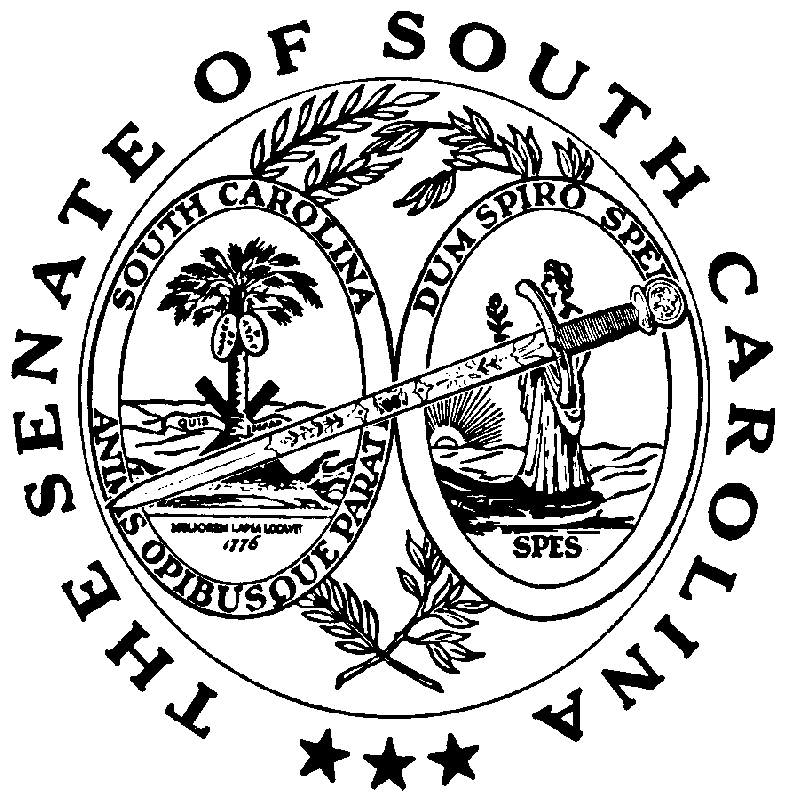 